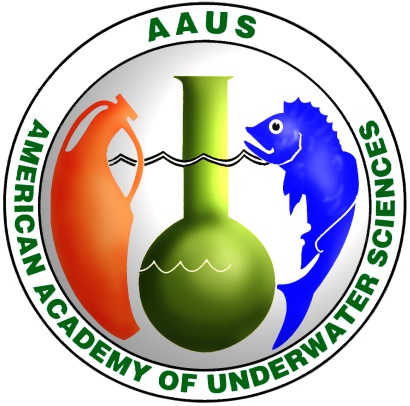 The American Academy of Underwater SciencesSTANDARDS FOR SCIENTIFIC DIVING MANUAL2019AAUS • PO Box 9067, Mobile, AL 36691-9067www.aaus.org • aaus@aaus.org • 251.591.3775FOREWORD		Since 1951 the scientific diving community has endeavored to promote safe, effective diving through self-imposed diver training and education programs.  Over the years, manuals for diving safety have been circulated between organizations, revised and modified for local implementation, and have resulted in an enviable safety record.	This document represents the minimal safety standards for scientific diving at the present day.  As diving science progresses so must this standard, and it is the responsibility of every member of the Academy to see that it always reflects state of the art, safe diving practice.American Academy of Underwater SciencesACKNOWLEDGEMENTS	The Academy thanks the numerous dedicated individual and organizational members for their contributions and editorial comments in the production of these standards.Revision HistoryApproved by AAUS BOD December 2018Available at www.aaus.org/About/Diving StandardsVolume 1Sections 1.00 through 5.00Required For All Organizational MembersSection 1.00 GENERAL POLICY1.10 Scientific Diving StandardsPurposeThe purpose of these Scientific Diving Standards is to ensure scientific diving is conducted in a manner that will maximize the protection of scientific divers from accidental injury and/or illness, and to set forth standards for training and certification that will allow a working reciprocity between Organizational Members (OMs or OM).  Fulfillment of these purposes shall be consistent with the furtherance of research and safety, and facilitation of collaborative opportunities between AAUS OMs.This Manual sets minimum standards for the establishment of American Academy of Underwater Sciences (AAUS) recognized scientific diving programs, the organization for the conduct of these programs, and the basic regulations and procedures for safety in scientific diving operations.  It also establishes a framework for reciprocity between AAUS OMs that adhere to these minimum standards.Historical PerspectiveThis Manual was developed and written by AAUS by compiling the policies set forth in the diving manuals of several university, private, and governmental scientific diving programs.  These programs share a common heritage with the scientific diving program at the Scripps Institution of Oceanography (SIO).  Adherence to the SIO standards has proven both feasible and effective in protecting the health and safety of scientific divers since 1954.In 1982, OSHA exempted scientific diving from commercial diving regulations 
(29CFR1910, Subpart T) under certain conditions that are outlined below.  The final guidelines for the exemption became effective in 1985 (Federal Register, Vol. 50, No.6, p.1046).  AAUS is recognized by OSHA as the scientific diving standard setting organization.Scientific Diving DefinitionScientific diving is defined (29CFR1910.402) as: “Diving performed solely as a necessary part of a scientific, research, or educational activity by employees whose sole purpose for diving is to perform scientific research tasks. Scientific diving does not include performing any tasks usually associated with commercial diving such as: Placing or removing heavy objects underwater; inspection of pipelines and similar objects; construction; demolition; cutting or welding; or the use of explosives.”Scientific Diving ExemptionThe two elements that a diving program must contain as defined by OSHA in 29 CFR 1910 Subpart T 1910.401(a)(2)(iv) are:Diving safety manual which includes at a minimum: Procedures covering all diving operations specific to the program; procedures for emergency care, including recompression and evacuation; and criteria for diver training and certification.Diving control (safety) board, with the majority of its members being active divers, which must at a minimum have the authority to: Approve and monitor diving projects; review and revise the diving safety manual; assure compliance with the manual; certify the depths to which a diver has been trained; take disciplinary action for unsafe practices; and, assure adherence to the buddy system (a diver is accompanied by and is in continuous contact with another diver in the water) for SCUBA diving.OSHA has granted an exemption for scientific diving from commercial diving regulations under the following guidelines (Appendix B to 29 CFR 1910 Subpart T):The Diving Control Board consists of a majority of active scientific divers and has autonomous and absolute authority over the scientific diving program’s operation.The purpose of the project using scientific diving is the advancement of science; therefore, information and data resulting from the project are non-proprietary.The tasks of a scientific diver are those of an observer and data gatherer.  Construction and trouble-shooting tasks traditionally associated with commercial diving are not included within scientific diving.Scientific divers, based on the nature of their activities, must use scientific expertise in studying the underwater environment and therefore, are scientists or scientists-in-training. Recommendations for Changes to AAUS ManualAs part of each OMs annual report, recommendations for modifications of this Manual must be submitted to AAUS for consideration.1.20 Operational ControlOrganizational Member Auspices and ResponsibilitiesOM auspices include any scientific diving operation in which an OM is connected because of ownership of life support equipment used, locations selected, or relationship with the individual(s) concerned. This includes all cases involving the operations of authorized individuals of the OM or auxiliary organizations, where such individuals are acting within the scope of their authorization.It is the OM’s responsibility to adhere to the AAUS Standards for Scientific Diving Certification and Operation of Scientific Diving Programs. The administration of the local diving program will reside with the OM’s Diving Control Board (DCB). The regulations herein must be observed at all locations where scientific diving is conducted.Organizational Member Diving Safety ManualMeeting AAUS minimum standards is a requirement for organizational membership in the Academy. Each OM must develop and maintain a diving safety manual that includes wording on how the OM defines specific policies and procedures required for the proper function of a scientific diving program. The OM manual must address environmental and working conditions unique to the program’s operations. The OM diving manual must meet or exceed the AAUS standards. AAUS standards must be the foundation for the development of an OM’s scientific diving safety manual. The order and formatting of the OM manual does not have to conform to the AAUS template. The information contained in Volume 1, Sections 1.00 through 5.00 and the Appendices are required for all manuals.  Volume 2, Sections 6.00 through 12.00 are required only when the OM conducts the specifically referenced diving mode or activity.  Deviations or significant changes to AAUS minimum standards may require justification before approval is granted by the AAUS Standards Committee.Diving Control BoardThe Diving Control Board (DCB) must consist of a majority of active scientific divers.  Voting members include the Diving Safety Officer (DSO), and other representatives of the diving program such as qualified divers and members selected by procedures established by each OM.  A chairperson and a secretary may be chosen from the membership of the board according to local procedure.Has autonomous and absolute authority over the scientific diving program’s operation.The DCB must:Establish additional standards, protocols, and operational procedures beyond the AAUS minimums to address OM specific needs and concerns.Approve and monitor diving projects.Review and revise the diving safety manual. Ensure compliance with the diving safety manual.Approve the depth to which a diver has been authorized to dive. Take disciplinary action for unsafe practices.Ensure adherence to the buddy system for scientific diving.Act as the official representative of the OM in matters concerning the scientific diving program.Act as a board of appeal to consider diver-related problems.Recommend the issue, reissue, or the revocation of diving authorizations. Recommend changes in policy and amendments to AAUS and the OM’s diving safety manual as the need arises.Establish and/or approve training protocols or standards through which the applicants for authorization can satisfy the requirements of the OM’s diving safety manual.Suspend diving operations considered to be unsafe or unwise.Establish criteria for equipment selection and use.Recommend new equipment or techniques.Establish and/or approve facilities for the inspection and maintenance of diving and associated equipment.Ensure that the OM’s air station(s) meet air quality standards as described in Section 3.60.Periodically review the DSO’s performance and program.Investigate diving incidents within the OM’s diving program or violations of the OM’s diving safety manual.The DCB may delegate operational oversight for portions of the program to the DSO; however, the DCB may not abdicate responsibility for the safe conduct of the diving program.Diving Safety Officer The Diving Safety Officer (DSO) serves as a voting member of the DCB, and should be designated one of the OM Representatives to AAUS.  This person should have broad technical expertise and experience in research related diving.Qualifications:Must be an active scuba instructor from an internationally recognized certifying agency.Must be appointed by the responsible administrative officer or designee, with the advice and counsel of the DCB.Must qualify as a Full Voting Member of AAUS as defined by AAUS Bylaws:“(a) Holds a diving certification from a recognized national certifying agency or equivalent, and (b) Has engaged in sustained or successive scientific diving activities during the past two years, or (c) Has completed a course in scientific diving that meets the requirements as specified by the most current edition of the AAUS Standards for Scientific Diving.”Must attend an AAUS DSO Orientation within one year of accepting a position at an AAUS approved OM, unless he/she has served as a DSO for another current AAUS OM within the last year.Duties and ResponsibilitiesAnswers, through the DCB, to the appropriate administrative officer or designee, for the conduct of the scientific diving program of the OM.  If delegated by the DCB, the routine operational authority for this program rests with the DSO. This oversight includes, but is not limited to: training, diver authorizations, approval of dive plans, maintenance of diving records, and ensuring compliance with this Manual. May permit some duties and responsibilities to be carried out by a qualified delegate, with the approval of the DCB. Must be guided in the performance of the required duties by the advice of the DCB, but operational responsibility for the conduct of the scientific diving program will be retained by the DSO.Must suspend diving operations determined to be unsafe or unwise.Instructional Personnel QualificationsAll personnel involved in diving instruction under the auspices of the OM must be reviewed and authorized by the DCB.Lead DiverFor each dive, one individual shall be designated as the Lead Diver who shall be at the dive location during the diving operation.  The Lead Diver shall be responsible for:Ensuring dives are conducted in accordance with Section 2.0.Ensuring all dive team members possess current authorization and are qualified for the type of diving operation.Coordination with other known activities in the vicinity that are likely to interfere with diving operations. Ensuring safety and emergency equipment is in working order and at the dive site.Suspending diving operations if in their opinion conditions are not safe.Reporting to the DCB, through the DSO, any physical problems or adverse physiological effects including symptoms of pressure-related injuries.Reciprocity and Visiting Scientific DiverTwo or more AAUS OMs engaged jointly in diving activities, or engaged jointly in the use of diving resources, must designate one of the participating DCBs to govern the joint dive project.  However, responsibility for individual divers ultimately resides with the home OM.  A Scientific Diver from one OM must apply for permission to dive under the auspices of another OM by submitting to the DSO of the host OM a document containing all the information listed in Appendix 6, signed by the DSO or designee of the home DCB.A visiting Scientific Diver may be asked to demonstrate their knowledge and skills for the planned dive.If a host OM denies a visiting Scientific Diver permission to dive, the host DCB must notify the visiting Scientific Diver and their DCB with an explanation of all reasons for the denial.Waiver of RequirementsThe OM DCB may grant a waiver for specific requirements of training, examinations, depth authorizations, and minimum activity to maintain authorizations. AAUS medical standards may not be waived.1.30 Consequence of Violation of Regulations by Scientific DiversFailure to comply with the regulations of the OM’s diving safety manual may be cause for the restriction or revocation of the diver’s scientific diving authorization by action of the OM’s DCB. 1.40 Consequences of Violation of Regulations by Organizational MembersFailure to comply with the regulations of this Manual may be cause for the restriction or revocation of the OM’s recognition by AAUS.1.50 Record MaintenanceEach OM must maintain consistent records for its diving program and for each participant. These records include but are not limited to: diving safety manual; equipment inspection, testing, and maintenance records; dive plans (project and/or individual); records of dive (project and/or individual); medical approval to dive; diver training records; diver authorization(s); individual dive log; dive incident reports; reports of disciplinary actions by the DCB; and other pertinent information deemed necessary by the OM. Availability of Records:Medical records must be available to an attending physician of a diver or former diver when released in writing by the diver.Records and documents required by this Manual must be retained by the OM for the following period:Diving safety manual – Current document only.Equipment inspection, testing, and maintenance records – Minimum current entry or tag.Records of Dive – minimum of 1 year, except 5 years where there has been an incident of pressure-related injury.Medical approval to dive – Minimum of 1 year past the expiration of the current document except 5 years where there has been an incident of pressure-related injury.Diver training records – Minimum of 1 year beyond the life of the diver’s program participation.Diver authorization(s) – Minimum of 1 year beyond the life of the diver’s program participation.Pressure-related injury assessment - 5 years.Reports of disciplinary actions by the DCB – Minimum of 1 year beyond the life of the diver’s program participation.SECTION 2.00 DIVING REGULATIONS 2.10 Introduction No person shall engage in scientific diving operations under the auspices of the OM’s scientific diving program unless they are authorized pursuant to the provisions of this Manual. 2.20 Pre-Dive Procedures  Dive Plans Before conducting any diving operations under the auspices of the OM, a dive plan for the proposed project or dive must be formulated and submitted for approval by the DCB or designee.  Dives should be planned around the competency of the least experienced diver.  The dive plan (project or individual) should include the following: Diving Mode(s) and Gas(es)Divers’ authorizationsApproximate number of proposed dives Location(s) of proposed dives Estimated depth(s) and bottom time(s) anticipatedDecompression status and repetitive dive plans, if required Proposed work, equipment, and boats to be employedAny hazardous conditions anticipated Emergency Action Plan (Appendix 7)In water details of the dive plan should include: Dive Buddy assignments and tasksGoals and objectivesMaximum depth(s) and bottom timeGas management plan Entry, exit, descent and ascent proceduresPerceived environmental and operational hazards and mitigationsEmergency and diver recall proceduresDiver Responsibility and Refusal to DiveThe decision to dive is that of the diver.  The ultimate responsibility for safety rests with the individual diver.  It is the diver’s responsibility and duty to refuse to dive, without fear of penalty, if in his/her judgment, conditions are unsafe or unfavorable, or if he/she would be violating the precepts of regulations in this Manual.No dive team member will be required to be exposed to hyperbaric conditions against his/her will.No dive team member may dive for the duration of any known condition, which is likely to adversely affect the safety and health of the diver or other dive team members.Pre-dive Safety Checks Prior to commencing the dive, the team must assure that every team member is healthy, fit, and trained for the type of dive that is being attempted.Scientific divers must conduct a functional check of their diving equipment in the presence of the dive buddy or tender.  They must ensure the equipment is functioning properly and suitable for the type of diving operation being conducted.Each diver must have the capability of achieving and maintaining positive buoyancy at the surface.Environmental conditions at the site will be evaluated prior to entering the water.Pre-dive Briefings Before conducting any diving operations under the auspices of the OM, the dive team members must be briefed on:Dive Buddy assignments and tasks Dive objectives.Maximum depth(s) and bottom time Turn around pressure and required surfacing pressure Entry, exit, descent and ascent procedures Perceived environmental and operational hazards and mitigationsEmergency and diver recall procedures2.30 Diving Procedures  Solo Diving Prohibition All diving activities must assure adherence to the buddy system.  This buddy system is based upon mutual assistance, especially in the case of an emergency.   Decompression ManagementOn any given dive, both divers in the buddy pair must follow the most conservative dive profileA safety stop performed during the ascent phase of the dive should be conducted on any dive that exceeds 30 feet (9.14m).Termination of the Dive Any dive must be terminated while there is still sufficient cylinder pressure to permit the diver to safely reach the surface, including decompression time, or to safely reach an additional air source at the decompression station. It is the responsibility of the diver to terminate the dive that he/she considers unsafe, without fear of reprisal, in a way that does not compromise the safety of another diver already in the water. Emergencies and Deviations from Regulations  Any diver may deviate from the requirements of this Manual to the extent necessary to prevent or minimize a situation likely to cause death, serious physical harm, or major environmental damage.  A written report must be submitted to the DCB explaining the circumstances and justifications. 2.40 Post-Dive Procedures  Post-Dive Safety Checks After the completion of a dive, each diver must report any physical problems, symptoms of decompression sickness, or equipment malfunctions to the Lead Diver, DSO, and/or DCB.  2.50 Emergency Procedures   Each OM will develop emergency procedures which follow the standards of care of the community and must include procedures and implementation criteria for emergency care, recompression, evacuation, and incident reporting.  2.60 Flying After Diving or Ascending to Altitude (Over 1000 feet/304 meters) Following a Single No-Decompression Dive: Divers should have a minimum preflight surface interval of 12 hours. Following Multiple Dives per Day or Multiple Days of Diving: Divers should have a minimum preflight surface interval of 18 hours. Following Dives Requiring Decompression Stops: Divers should have a minimum preflight surface interval of 24 hours. Before Ascending to Altitude Above 1000 feet (304 meters): Divers should follow the appropriate guideline for preflight surface intervals unless the decompression procedure used has accounted for the increase in elevation. 2.70 Record Keeping Requirements  Personal Diving Log Each authorized scientific diver must log every dive made under the auspices of the OM’s program and is encouraged to log all other dives.  OM’s may allow dives to be logged in any format of OM’s choosing. Logs must be submitted per local protocol and must remain in the divers’ file. The dive log must include at least the following:Name of diver and buddy Date, time, and location Diving modes used General nature of diving activities Maximum depth and dive timeDiving tables or computers used Detailed report of any near or actual incidents Required Incident Reporting All diving incidents requiring recompression treatment, or resulting in moderate or serious injury, or death must be reported to the OM’s DCB and AAUS in a timely manner. OMs must record and report occupational injuries and illnesses in accordance with requirements of the appropriate Labor Code section. OMs must investigate and document any incident of pressure-related injury and prepare a report that is to be forwarded to AAUS during the annual reporting cycle.  If pressure-related injuries are suspected, or if symptoms are evident, the following additional information must be recorded and retained by the OM, with the record of the dive, for a period of 5 years: Written descriptive report shall include: Name, address, phone numbers of the principal parties involved. Summary of experience of divers involved. Location, description of dive site, and description of conditions that led up to incident. The circumstances of the incident and the extent of any injuries or illnesses.Description of symptoms, including depth and time of onset. Description and results of treatment. Disposition of case.Recommendations to avoid repetition of incident.In addition to requirements specific to the OM, all diving incidents will be reported to the AAUS. This report must first be reviewed and released by the OM’s DCB and at a minimum contain:  Complete AAUS Incident Report. Summary of experience of divers involved. Description of dive site, and description of conditions that led up to incident. The circumstances of the incident and the extent of any injuries or illnesses.Description of symptoms, including depth and time of onset. Description and results of treatment. Disposition of case.Recommendations to avoid repetition of incident.SECTION 3.00 DIVING EQUIPMENT 3.10 General PolicyAll equipment must meet standards as determined by the DSO and the DCB.  All equipment must be regularly examined by the person using it and serviced according to manufacturer recommendations.  Equipment that is subjected to extreme usage under adverse conditions should require more frequent testing and maintenance.3.20 EquipmentThe OM DCB must establish the minimum equipment configuration for all dives.Regulators and Gauges Scuba regulators and gauges must be inspected and tested prior to each use and serviced, at a minimum, according to manufacturer’s recommendationsStandard open circuit (OC) regulator configuration is:A first stagePrimary 2nd stageBack up 2nd stageSubmersible Pressure Gauge (SPG)Inflator hose for a Buoyancy Compensator Device A Full Face Mask may be used in place of the primary 2nd stage according to manufacturer’s recommendationsEquipment for Determination of Decompression StatusEach member of the buddy team must have an underwater timing device and depth indicator, or dive computer If dive tables are being used a set must be available at the dive locationIf a dive computer is used the diver must use the same computer used on repetitive dives. In an aquarium or other manmade structure of a known maximum obtainable depth:A depth indicator is not required, except when a diver’s decompression status must be taken into consideration on repetitive dives.Only one buddy must be equipped with a timing device.The maximum obtainable depth of the aquarium must be used as the diving depth.Scuba CylindersScuba cylinders must be designed, constructed, and maintained in accordance with the applicable provisions of the Unfired Pressure Vessel Safety Orders.Scuba cylinders must be hydrostatically tested in accordance with DOT standards.Scuba cylinders must have an internal and external inspection at intervals not to exceed 12 months.Scuba cylinder valves must be functionally tested at intervals not to exceed 12 months.Buoyancy Compensation Devices (BCD)Each diver must have the capability of achieving and maintaining neutral buoyancy underwater and positive buoyancy at the surface.BCDs, dry suits, or other variable volume buoyancy compensation devices must be equipped with an exhaust valve.These devices must be functionally inspected and tested at intervals not to exceed 12 months.BCDs, dry suits, or other variable volume buoyancy compensation devices must not be used as a lifting device in lieu of lift bags.3.30 Auxiliary EquipmentHandheld Underwater Power ToolsPower tools and equipment used underwater must be specifically approved for this purpose.Tools and equipment supplied with power from the surface must be de-energized before being placed into or retrieved from the water. Handheld power tools must not be supplied with power from the dive location until requested by the diver.3.40 Support Equipment	First Aid Supplies A first aid kit and emergency oxygen appropriate for the diving being conducted must be available at the dive site.Diver’s Flag A diver’s flag must be displayed prominently whenever diving is conducted under circumstances where required or where water traffic is probable.Compressor Systems - Organizational Member ControlledThe following will be considered in design and location of compressor systems:Low-pressure compressors used to supply air to the diver if equipped with a volume tank must have a check valve on the inlet side, a relief valve, and a drain valve.Compressed air systems over 500 psig must have slow-opening shut-off valves.All air compressor intakes must be located away from areas containing exhaust or other contaminants.3.50 Equipment MaintenanceRecord KeepingEach equipment modification, repair, test, calibration, or maintenance service must be logged, including the date and nature of work performed, serial number of the item (if applicable), and the name of the person performing the work for the following equipment:RegulatorsGauges (SPG, Depth Gauges, Timers, and Dive Computers)BCDsDry suitsScuba cylinders and valvesFull Face MasksCompressors, air filtration systems, gas control panels, and storage banksSurface supplied equipmentRebreather systemsAdditional equipment categories as determined by the DCBCompressor Operation and Air Test RecordsGas analyses and air tests must be performed on each OM-controlled breathing air compressor at regular intervals of no more than 100 hours of operation or 6 months, whichever occurs first.  The results of these tests must be entered in a formal log and be maintained.3.60 Air Quality StandardsBreathing GasBreathing gas must meet the following specifications as set forth by the Compressed Gas Association (CGA Pamphlet G-7.1; see table below).For breathing air used in conjunction with self-contained breathing apparatus in extreme cold where moisture can condense and freeze, causing the breathing apparatus to malfunction, a dew point not to exceed -50°F (63 pm v/v) or 10 degrees lower than the coldest temperature expected in the area is required. Remote OperationsFor remote site operations using gas sources not controlled by the OM, every effort should be made to verify breathing gas meets the requirements of this standard. If CGA Grade E gas is not verifiable, the DCB must develop a protocol to mitigate risk to the diver.SECTION 4.00 SCIENTIFIC DIVER CERTIFICATION AND AUTHORIZATIONSThis section describes the training and performance standards for AAUS Scientific Divers and represent the minimum required level of knowledge and skills presented in a generalized format.  Individual diving programs are encouraged to expand upon and augment these requirements, develop or utilize appropriate educational materials, and optimize instructional programs to suit and reflect their specific needs.4.10 PrerequisitesAdministrativeThe candidate must complete all administrative and legal documentation required by the OM. Entry Level Diver CertificationThe candidate must, at minimum, show documented proof of Diver Certification or equivalent from an internationally recognized training agency.  OMs who wish to train and certify entry level divers may do so under the standards of the most current version of the RSTC/WRSTC and/or ISO entry-level diver standards.  Entry level diver training is a prerequisite to scientific diver training and therefore no part of entry level training may be counted in any way toward scientific diver training. 1 “Minimum Course Content for Open Water Diver Certification”- World Recreational Scuba Training Council (WRSTC), www.wrstc.com.  2 “Safety related minimum requirements for the training of recreational scuba divers -- Part 2: Level 2 -- Autonomous diver”.  ISO 24801-2:2007- International Organization for Standardization (ISO) -  www.iso.org.Medical ExaminationThe candidate must be medically qualified for diving as described in Section 5.0 and Appendices 1-4 of this Manual. AAUS medical standards may not be waived.Swimming/Watermanship EvaluationThe candidate must demonstrate the following in the presence of the DSO or designee.  All tests are to be performed without swim aids.  However, where exposure protection is needed, the candidate must be appropriately weighted to provide for neutral buoyancy.a)	Swim underwater for a distance of 25 yards (23 meters) without surfacing.b)	Swim 400 yards (366 meters) in less than 12 minutes.c)	Tread water for 10 minutes, or 2 minutes without the use of hands.d)	Transport a passive person of equal size a distance of 25 yards (23 meters) in the water.4.20 TrainingThe candidate must successfully complete prerequisites, theoretical aspects, practical training, and examinations for a minimum cumulative time of 100 hours and a minimum of 12 open water dives.  Theoretical aspects must include principles and activities appropriate to the intended area of scientific study.  Formats for meeting the 100 hour training requirement include OM developed formalized training course, or a combination of formalized and on the job training. When a diver’s resume provides clear evidence of significant scientific diving experience, the diver can be given credit for meeting portions of the 100 hour course requirements. The DCB will identify specific overlap between on-the-job training, previous scientific diving training/experience and course requirements, and then determine how potential deficiencies will be resolved.   However, OMs cannot “test-out” divers, regardless of experience, when they have no previous experience in scientific diving.Any candidate who does not convince the DCB, through the DSO, that they possess the necessary judgment, under diving conditions, for the safety of the diver and his/her buddy, may be denied OM scientific diving privileges.4.30 Diver Certification and Authorizations Only a person diving under the auspices of an OM that subscribes to the practices of the AAUS is eligible for a scientific diver certification.Diver-In-Training (DIT) AuthorizationThis is an authorization to dive, usable only while it is current and for the purpose intended. This authorization signifies that a diver has completed and been certified as at least an entry level diver through an internationally recognized certifying agency and has the knowledge skills and experience necessary to commence and continue training as a scientific diver under supervision, as approved by the DCB. DIT status must only be used when the diver is on his/her way to becoming certified as a scientific diver. While it is recommended for DIT’s to have hands-on scientific diver experience during their training, the DIT status is intended to be a temporary authorization, not a substitute for Scientific Diver Certification.Scientific Diver Certification Signifies a diver has completed all requirements in Section 4.20 and is certified by the AAUS OM to engage in scientific diving without supervision, as approved by the DCB through the DSO. Submission of documents and participation in aptitude examinations does not automatically result in certification.  To be certified, the applicant must demonstrate to the DCB, through the DSO, that s/he is sufficiently skilled and proficient, and possess the necessary judgement for their safety and/or that of the dive team. Scientific Diver Certification is only active when required authorizations are in place and current.  Scientific Aquarium Diver CertificationScientific Aquarium Diver is a certification authorizing the diver to participate in scientific diving solely in the aquarium environment.All requirements set forth for Scientific Diver certification must apply, except follows:Practical training must include at least 12 supervised aquarium dives for a cumulative bottom time of 6 hours.Training requirements for navigation and 400-yard (366-meter) surface swim in scuba gear may be waived at the discretion of the DCB.Temporary Diver AuthorizationOnly a diver not under the auspices of an AAUS OM may be granted a Temporary Diver Authorization. The individual in question must demonstrate proficiency in diving and can contribute measurably to a planned dive. A Temporary Diver Authorization constitutes a waiver of selected requirements of Section 4.0 and is valid only for a limited time, as approved by the DCB.  A Temporary Diver Authorization must be restricted to the planned diving operation and must comply with all other policies, regulations, and standards of this Manual, including medical requirements. This authorization is not to be utilized as a repeated mechanism to circumvent existing standards set forth in this Manual.4.40 Depth Authorizations Depth Ratings and Progression to Next Depth LevelIndicates the maximum depth in which a diver can conduct science and may supervise other divers holding a lesser depth authorization. A scientific diver requires a valid depth authorization to be considered active.A diver may be authorized to the next depth level after successfully completing the requirements for that level. A diver may exceed his/her depth authorization when accompanied and supervised by a dive buddy holding a depth authorization greater or equal to the intended depth. Dives must be planned and executed with the permission of the DCB or designee.In the event a diver within the OM does not hold an authorization at the desired next level, the DCB may authorize a required progression or procedure for a diver to attain a deeper authorization. If local conditions do not conform to traditional AAUS depth progressions, the DCB may devise a reasonable accommodation. However, the total number of dives to obtain a given depth authorization must follow the cumulative number of dives listed below.a)	Authorization to 30 Foot Depth - Initial science diver depth authorization, approved upon the successful completion of training listed in Section 4.00. Cumulative minimum supervised dives: 12.b)	Authorization to 60 Foot Depth - A diver holding a 30-foot authorization may be authorized to a depth of 60 feet after successfully completing and logging 12 supervised dives to depths between 31 and 60 feet under supervision of a diver authorized by the DCB, for a minimum total time of 4 hours. Cumulative minimum supervised dives: 24.c)	Authorization to 100 Foot Depth - A diver holding a 60-foot authorization may be authorized to a depth of 100 feet after successfully completing and logging 6 supervised dives to depths between 61 and 100 feet under supervision of a dive buddy authorized by the DCB. The diver must also demonstrate proficiency in the use of the appropriate decompression profiling method.  Cumulative minimum supervised dives: 30.d)	Authorization to 130 Foot Depth - A diver holding a 100-foot authorization may be authorized to a depth of 130 feet after successfully completing and logging 6 supervised dives to depths between 100 and 130 feet under supervision of a dive buddy authorized by the DCB. The diver must also demonstrate proficiency in the use of the appropriate decompression profiling method. Cumulative minimum supervised dives: 36.e)	Authorization to 150 Foot Depth - A diver holding a 130-foot authorization may be authorized to a depth of 150 feet after successfully completing and logging 6 supervised dives to depths between 130 and 150 feet under supervision of a dive buddy authorized by the DCB. The diver must also demonstrate knowledge of the special problems of deep diving and of special safety requirements. Cumulative minimum supervised dives: 42.f)	Authorization to 190 Foot Depth - A diver holding a 150-foot authorization may be authorized to a depth of 190 feet after successfully completing and logging 6 dives to depths between 150 and 190 feet under supervision of a dive buddy authorized by the DCB.  The diver must also demonstrate knowledge of the special problems of deep diving and of special safety requirements. Cumulative minimum supervised dives: 48.Diving on air is not permitted beyond a depth of 190 feet. Dives beyond 190 feet require the use of mixed gas.g)	Authorization to 250 Foot Depth - A diver holding a 190-foot authorization may be authorized to a depth of 250 feet after successfully completing and logging 6 supervised dives to depths between 190 and 250 feet under supervision of a dive buddy authorized by the DCB. The diver must also demonstrate knowledge of the special problems of deep diving and of special safety requirements.h)	Authorization to 300 Foot Depth - A diver holding a 250-foot authorization may be authorized to a depth of 300 feet after successfully completing and logging 6 supervised dives to depths between 200 and 250 feet under supervision of dive buddy authorized by the DCB.  The diver must also demonstrate knowledge of the special problems of deep diving and of special safety requirements.i) Authorizations deeper than 300 Feet – Depth authorizations deeper than 300 feet progress in 50-foot depth/6 dive increments. A diver holding a 300 foot, or deeper authorization may be authorized to the next depth authorization increment after successfully completing and logging 6 supervised dives under supervision of dive buddy authorized by the DCB.  The diver must also demonstrate knowledge of the special problems of deep diving and of special safety requirements.4.50 Maintaining Active Status Minimum Activity to Maintain Authorizations During any 12-month period, each scientific diver must log a minimum of 12 scientific, scientific training, or proficiency dives.  At least one dive must be logged near the maximum depth, as defined by the DCB, of the diver’s authorization during each 6-month period.  Divers authorized to 150 feet or deeper may satisfy these requirements with dives to 130 feet or deeper.  Failure to meet these requirements will result in revocation or restriction of authorization by the DSO under procedures established by the DCB. Requalification of Authorization Once the initial requirements of Section 4.00 are met, divers whose depth authorization has lapsed due to lack of activity may be requalified by procedures adopted by the DCB.Medical ExaminationAll scientific divers must pass a medical examination at the intervals specified in Section 5.0.  A medically cleared diver experiencing any Conditions Which May Disqualify Candidates From Diving (Appendix 1) must receive clearance to return to diving from a physician before resuming diving activities.  This medical examination requirement cannot be waived for any diver.Emergency Care TrainingThe scientific diver must hold current training in the following:Adult CPR and AEDEmergency oxygen administration First aid for diving accidents 4.60 Revocation of Authorization An individual’s scientific diver certification can be restricted or revoked for cause by the DCB. Authorizations associated with an individual’s scientific diver certification may be restricted or suspended for cause by the DSO. Restrictions or suspensions issued by the DSO may be rescinded by the DSO; these issues will be reported to and reviewed by the DCB, and the outcomes or actions resulting from this review will be documented in the diver’s OM record. Violations of regulations set forth in this Manual or other governmental subdivisions not in conflict with this Manual, or demonstration of poor judgement, may be considered cause.  The DCB or designee must inform the diver in writing of the reason(s) for revocation. The diver will be given the opportunity to present their case in writing to the DCB for reconsideration. Following revocation, the diver may be reauthorized after complying with conditions the DCB may impose.  All such written statements and requests, as identified in this section, are formal documents, and therefore part of the diver’s file.SECTION 5.00 MEDICAL STANDARDS5.10 Medical RequirementsGeneralAll medical evaluations required by this Manual must be performed by, or under the direction of, a licensed physician of the applicant-diver’s choice, preferably one trained in diving/undersea medicine. The diver should be free of any chronic disabling disease and any conditions contained in the list of conditions for which restrictions from diving are generally recommended. (Appendix 1)The OM must verify that divers have been declared by the examining medical authority to be fit to engage in diving activities.5.20 Frequency of Medical Evaluations5.30 Information Provided Examining PhysicianThe OM must provide a copy of the medical evaluation requirements of this Manual to the examining physician. (Appendices 1, 2, and 3).5.40 Content of Medical EvaluationsMedical examinations conducted initially and at the intervals specified in Section 5.20 must consist of the following:Diving physical examination (Appendix 2). Modifications or omissions of required tests are not permittedApplicant agreement for release of medical information to the Diving Safety Officer and the DCB (Appendix 2b)Medical history (Appendix 3)5.50 Physician’s Written ReportA Medical Evaluation of Fitness For Scuba Diving Report (or OM equivalent) signed by the examining physician stating the individual’s fitness to dive, including any recommended restrictions or limitations will be submitted to the OM for the diver’s record after the examination is completed.The Medical Evaluation of Fitness For Scuba Diving Report will be reviewed by the DCB or designee and the diver’s record and authorizations will be updated accordingly.A copy of any physician’s written reports will be made available to the individual.It is the diver’s responsibility to provide to the OM a written statement from the examining medical authority listing any restrictions, limitations, or clearances to dive resulting from medical examinations obtained by the individual outside of their normal diving medical examination cycle. These statements will be reviewed by the DCB or designee and the diver’s record and authorizations will be updated accordingly.Volume 2Sections 6.00 through 12.00Required Only When Conducting Described Diving ActivitiesandOrganizational Member Specific SectionsSECTION 6.00 NITROX DIVINGThis section describes the requirements for authorization and use of nitrox for Scientific Diving.  6.10 Requirements for Nitrox Authorization Prior to authorization to use nitrox, the following minimum requirements must be met:PrerequisitesOnly a certified Scientific Diver or DIT diving under the auspices of an OM is eligible for authorization to use nitrox.  Application for authorization to use nitrox must be made to the DCB. Submission of documents and participation in aptitude examinations does not automatically result in authorization to use nitrox.  The applicant must convince the DCB through the DSO that they are sufficiently knowledgeable, skilled and proficient in the theory and use of nitrox for diving.    TrainingIn lieu of writing/promulgating AAUS specific training standards for Nitrox divers, AAUS references the standards for Nitrox diver training as defined by the WRSTC and/or ISO.  AAUS programs who wish to train Nitrox divers may do so using one of the following options:a)  Under the auspices and standards of an internationally recognized diver training agency.b)  Under the auspices of AAUS using the minimum guidelines presented by the most current version of the RSTC/WRSTC and/or ISO Nitrox diver training standards.References:"Minimum Course Content for Enriched Air Nitrox Certification" - World Recreational Scuba Training Council (WRSTC), www.wrstc.com. “Recreational diving services- Requirements for training programs on enriches air nitrox (EAN) diving". ISO 11107:2009 - International Organization for Standardization (ISO), www.iso.orgPractical EvaluationOxygen analysis of nitrox mixtures.Determination of MOD, oxygen partial pressure exposure, and oxygen toxicity time limits, for various nitrox mixtures at various depths.Determination of nitrogen-based dive limits status by EAD method using air dive tables, and/or using nitrox dive tables, as approved by the DCB.Nitrox dive computer use may be included, as approved by the DCB.A minimum of two supervised open water dives using nitrox is required for authorization.  Written EvaluationFunction, care, use, and maintenance of equipment cleaned for nitrox use.Physical and physiological considerations of nitrox diving (eg.: O2 and CO2 toxicity)Diving regulations, procedures/operations, and dive planning as related to nitrox divingEquipment marking and maintenance requirementsDive table and/or dive computer usageCalculation of: MOD, pO2, and other aspects of Nitrox diving as required by the DCB6.20 Minimum Activity to Maintain AuthorizationThe diver should log at least one nitrox dive per year.  Failure to meet the minimum activity level may be cause for restriction or revocation of nitrox authorization.6.30 Operational RequirementsOxygen Exposure LimitsThe inspired oxygen partial pressure experienced at depth should not exceed 1.6 ATA.   The maximum allowable exposure limit should be reduced in cases where cold or strenuous dive conditions, or extended exposure times are expected. Calculation of Decompression Status A set of DCB approved nitrox dive tables should be available at the dive site.Dive computers may be used to compute decompression status during nitrox dives.  Manufacturers’ guidelines and operation instructions should be followed.Dive computers capable of pO2 limit and fO2 adjustment should be checked by the diver prior to the start each dive to ensure conformity with the mix being used.Gas Mixture RequirementsOnly nitrox mixtures and mixing methods approved by the DCB may be used.OM personnel mixing nitrox must be qualified and approved by the DCB for the method(s) used.Oxygen used for mixing nitrox should meet the purity levels for “Medical Grade” (U.S.P.) or “Aviator Grade” standards.In addition to the AAUS Air Purity Guidelines outlined in Section 3.60, any air that may come in contact with oxygen concentrations greater than 40% (i.e.. during mixing), must also have a hydrocarbon contaminant no greater than .01 mg/m3.For remote site operations using compressors not controlled by the OM where this is not verifiable, the DCB must develop a protocol to mitigate risk to the diver.Analysis Verification by UserPrior to the dive, it is the responsibility of each diver to analyze the oxygen content of his/her scuba cylinder. And acknowledge in writing the following information for each cylinder: fO2, MOD, cylinder pressure, date of analysis, and user’s name.Individual dive log reporting forms should report fO2 of nitrox used, if different than 21%.6.40 Nitrox Diving EquipmentRequired EquipmentAll of the designated equipment and stated requirements regarding scuba equipment required in the AAUS Manual apply to nitrox operations. Additional minimal equipment necessary for nitrox diving operations includes: Labeled SCUBA Cylinders in Accordance with Industry StandardsOxygen AnalyzersOxygen compatible equipment as applicableRequirement for Oxygen ServiceAll equipment, which during the dive or cylinder filling process is exposed to concentrations greater than 40% oxygen, should be cleaned and maintained for oxygen service.Any equipment used with oxygen or mixtures containing over 40% by volume oxygen must be designed and maintained for oxygen service.  Oxygen systems over 125 psig must have slow-opening shut-off valves.  Compressor system Compressor/filtration system must produce oil-free air, or An oil-lubricated compressor placed in service for a nitrox system should be checked for oil and hydrocarbon contamination at least quarterly.SECTION 7.00 Surface Supplied Diving TechnologiesSurface supplied diving technologies include any diving mode in which a diver at depth is supplied with breathing gas from the surface. 7.10 PrerequisitesAll surface supplied and hookah divers must be certified scientific divers or divers in training and have completed system specific training as authorized by the OM. 7.20 Surface Supplied DivingSurface Supply Definition A mode of diving using open circuit, surface supplied, compressed gas delivered by means of a pressurized umbilical hose. The umbilical generally consists of a gas supply hose, strength member, pneumofathometer hose, and communication line. The umbilical supplies a helmet or full-face mask, often with voice communications. ProceduresEach diver must be continuously tended while in the water.A diver must be stationed at the underwater point of entry when diving is conducted in enclosed or physically confined spaces.Each diving operation must have a primary breathing gas supply sufficient to support divers for the duration of the planned dive including decompression.For dives deeper than 100 feet (30 m) or outside the no-decompression limits:A separate dive team member must tend each diver in the water;A standby diver must be available while a diver is in the water;A diver using Surface Supply may rely on surface personnel to keep the diver’s depth, time and diving profile Surface supplied air diving must not be conducted at depths deeper than 190 feet (57.9 m).The OM DCB is responsible for developing additional operational protocolsManning RequirementsThe minimum number of personnel comprising a surface supplied dive team is three. They consist of: a Designated Person-In-Charge (DPIC), a Diver, and a Tender. Additional dive team members are required when a diving operation or dive site is considered complex, or when the task loading of a dive team member is deemed excessive. It is the OM DCB’s responsibility to define when the surface supplied dive team must be expanded beyond the minimum manning requirements.EquipmentThe diver will wear a positive buckling device on the safety harness to which the umbilical hose will be secured.  The attachment must be of sufficient strength to prevent any strain on the helmet/full face mask hose connections and equipment must be configured to allow retrieval of the diver by the surface tender without risk of interrupting air supply to the diver.Each diver must be equipped with a diver-carried independent reserve breathing gas supply containing sufficient volume to complete the ascent to the surface, including all required decompression and safety stops.Masks and HelmetsSurface supplied and mixed gas masks and helmets must have:A non-return valve at the attachment point between the mask/helmet and hose which must close readily and positively; andAn exhaust valveSurface-supplied masks and helmets must have a minimum ventilation rate capability of 4.5 actual cubic feet per minute (acfm) at any depth at which they are operated or the capability of maintaining the diver’s inspired carbon dioxide partial pressure below 0.02 atmospheres absolute (ATA) when the diver is producing carbon dioxide at the rate of 1.6 standard liters per minuteHelmets or masks connected directly to the dry suit or other buoyancy-changing equipment must be equipped with an exhaust valveAir supplied to the diver must meet the air quality standards outlined in section 3.60Surface Supplied in AquariumsIn an aquarium habitat where the maximum depth is known, a pneumofathometer is not required. The maximum obtainable depth of the aquarium may be used as the diving depthOne tender may line-tend multiple divers, provided the tender is monitoring only one air source, there is mutual assistance between divers, there are no overhead obstructions or entanglements, or other restrictions as defined by the OM DCB.The OM DCB is responsible for developing additional operational protocols for surface supplied diving specific to the aquarium environment.7.40 HookahHookah Definition Hookah is an open circuit diving mode comprised of a remote gas supply, a long hose, and a standard scuba second stage or full face mask. Hookah is generally used in shallow water (30 feet or less), though the configuration has been used to supply breathing gas from a diving bell, habitat, or submersible/submarine. Equipment RequirementsThe air supply hose must be rated for a minimum operating pressure of 130psi.Air supplied to the hookah diver must meet the air quality standards outlined in section 3.60Hookah supply systems must be capable of supplying all divers breathing from the system with sufficient gas for comfortable breathing for the planned depth and workload.Hookah system second stage should be capable of being attached to the diver in a way to avoid pulling stress on the second stage mouthpiece and affords easy release if the diver must jettison the regulator and hose.An independent reserve breathing gas supplied will be carried by each hookah diver:When the diver does not have direct access to the surface or At depths or distance from alternate breathing gas source determined by the DCB.  Operational RequirementsHookah diving must not be conducted beyond depths or distance from alternate breathing gas source as determined by the DCB.A diver’s independent reserve breathing gas supply, if worn, must contain sufficient volume to allow the diver(s) to exit to the surface or alternate breathing gas sourceHookah divers not supported by diving bell, or underwater habitat must not be exposed to dives that require staged decompression.The OM DCB is responsible for developing additional operational protocols. Hookah Diving in AquariumsIn an aquarium habitat where the maximum depth is known and planned for, a depth gauge is not required. The maximum obtainable depth of the aquarium may be used as the maximum diving depth.A hookah configured diver may operate without an in-water buddy in an aquarium provided the diver is tended from the surface; has visual, line pull, or voice communication with the tender; the diver carries an independent reserve breathing gas source containing sufficient volume to allow the diver to exit to the surface or alternate breathing gas source; and under other operational conditions as determined by the OM DCB.The OM DCB is responsible for developing additional operational protocols for hookah diving specific to the aquarium environment.SECTION 8.00 STAGED DECOMPRESSION DIVINGDecompression diving is defined as any diving during which the diver cannot perform a direct return to the surface without performing a mandatory decompression stop to allow the release of inert gas from the diver’s body.The following procedures must be observed when conducting dives requiring planned decompression stops.8.10 Minimum Experience and Training RequirementsPrerequisitesScientific Diver qualification according to Section 4.00.Minimum of 100 logged dives with experience in the depth range where decompression dives will be conducted.Demonstration of the ability to safely plan and conduct dives deeper than 100 feet. Nitrox certification/authorization according to AAUS Section 6.00 recommended.Training Training must be appropriate for the conditions in which dive operations are to be conducted. Minimum Training must include the following:A minimum of 6 hours of classroom training to ensure theoretical knowledge to include: physics and physiology of decompression; decompression planning and procedures; gas management; equipment configurations; decompression method, emergency procedures, and omitted decompression.It is recommended that at least one training session be conducted in a pool or sheltered water setting, to cover equipment handling and familiarization, swimming and buoyancy control, to estimate gas consumption rates, and to practice emergency procedures.At least 6 open-water training dives simulating/requiring decompression must be conducted, emphasizing planning and execution of required decompression dives, and including practice of emergency procedures.  Progression to greater depths must be by 6-dive increments at depth intervals as specified in Section 5.50.No training dives requiring decompression shall be conducted until the diver has demonstrated acceptable skills under simulated conditions.The following are the minimum skills the diver must demonstrate proficiently during dives simulating and requiring decompression:Buoyancy controlProper ascent rateProper depth controlEquipment manipulationStage/decompression bottle use as pertinent to planned diving operationBuddy skillsGas management Time management Task loadingEmergency skillsDivers must demonstrate to the satisfaction of the DSO or the DSO’s qualified designee proficiency in planning and executing required decompression dives appropriate to the conditions in which diving operations are to be conducted.Upon completion of training, the diver must be authorized to conduct required decompression dives with DSO approval. 8.20 Minimum Equipment RequirementsValve and regulator systems for primary (bottom) gas supplies must be configured in a redundant manner that allows continuous breathing gas delivery in the event of failure of any one component of the regulator/valve system.Cylinders with volume and configuration adequate for planned diving operationsOne of the second stages on the primary gas supply must be configured with a hose of adequate length to facilitate effective emergency gas sharing in the intended environment.Minimum dive equipment should include:Diver location devices adequate for the planned diving operations and environment.CompassRedundancy in the following components may be required at the discretion of the DCB:Decompression SchedulesDive Timing DevicesDepth gaugesBuoyancy Control DevicesCutting devicesLift bags and line reels8.30 Minimum Operational RequirementsThe maximum pO2 to be used for planning required decompression dives is 1.6 for open circuit.  It is recommended that a pO2 of less than 1.6 be used during bottom exposure.Decompression dives may be planned using dive tables, dive computers, and/or PC software approved by the DCB.Breathing gases used while performing in-water decompression must contain the same or greater oxygen content as that used during the bottom phase of the dive.The dive team prior to each dive must review emergency decompression procedures appropriate for the planned dive.If breathing gas mixtures other than air are used for required decompression, their use must be in accordance with those regulations set forth in the appropriate sections of this Manual.Use of additional nitrox and/or high-oxygen fraction decompression mixtures as travel and decompression gases to decrease decompression obligations is recommended.Use of alternate inert gas mixtures to limit narcosis is recommended for depths greater than 150 feet.The maximum depth for required decompression using air as the bottom gas is 190 feet.If a period of more than 6 months has elapsed since the last decompression dive, a series of progressive workup dives defined by the DCB to return the diver(s) to proficiency status prior to the start of project diving operations are required. Mission specific workup dives are recommended.SECTION 9.00 MIXED GAS DIVINGMixed gas diving is defined as dives done while breathing gas mixes containing proportions greater than 1% by volume of an inert gas other than nitrogen. 9.10 Minimum Experience and Training RequirementsPrerequisites	Nitrox authorization (Section 6.00).If the intended use entails required decompression stops, divers will be previously authorized in decompression diving (Section 8.00).Divers must demonstrate to the DCB's satisfaction skills, knowledge, and attitude appropriate for training in the safe use of mixed gases.Classroom training includingReview of topics and issues previously outlined in nitrox and required decompression diving training as pertinent to the planned operationsThe use of helium or other inert gases, and the use of multiple decompression gasesEquipment configurationsMixed gas decompression planningGas management planningThermal considerationsEND determinationMission planning and logisticsEmergency proceduresMixed gas production methodsMethods of gas handling and cylinder fillingOxygen exposure managementGas analysisMixed gas physics and physiologyPractical TrainingConfined water session(s) in which divers demonstrate proficiency in required skills and techniques for proposed diving operations.A minimum of 6 open water training dives.At least one initial dive must be in 130 feet or less to practice equipment handling and emergency procedures.Subsequent dives will gradually increase in depth, with a majority of the training dives being conducted between 130 feet and the planned operational depth.Planned operational depth for initial training dives must not exceed 260 feet.Diving operations beyond 260 feet requires additional training dives.9.20 Equipment and Gas Quality RequirementsEquipment requirements must be developed and approved by the DCB. Equipment must meet other pertinent requirements set forth elsewhere in this Manual.The quality of inert gases used to produce breathing mixtures must be of an acceptable grade for human consumption.9.30 Minimum Operational RequirementsAll applicable operational requirements for nitrox and decompression diving must be met.The maximum pO2 to be used for planning required open circuit decompression dives is 1.6. It is recommended that a pO2 of less than 1.6 be used during bottom exposure.Divers decompressing on high-oxygen concentration mixtures must closely monitor one another for signs of acute oxygen toxicity.If a period of more than 6 months has elapsed since the last decompression dive, a series of progressive workup dives defined by the DCB to return the diver(s) to proficiency status prior to the start of project diving operations are required. Mission specific workup dives are recommended.SECTION 10.00 SPECIALIZED DIVING ENVIRONMENTSCertain types of diving, some of which are listed below, require equipment or procedures that require training.  Supplementary guidelines for these technologies are in development by the AAUS.  OM’s using these, must have guidelines established by their Diving Control Board.  Divers must comply with all scuba diving procedures in this Manual unless specified.10.10 Blue Water DivingBlue water diving is defined as diving in open water where the bottom is generally greater than 200 feet deep.  It requires special training and the use of multiple-tethered diving techniques.  Specific guidelines that should be followed are outlined in “Blue Water Diving Guidelines” (California Sea Grant Publ. No. T-CSGCP-014).10.20 Ice and Polar DivingDivers planning to dive under ice or in polar conditions should use the following:  “PESH-POL_2000.08 Standards for the Conduct of Scientific Diving”, National Science Foundation, Division of Polar Programs, 2015. 10.30 Overhead EnvironmentsOverhead environments include water filled Caverns, Caves, Flooded Mines and Ice diving, as well as portions of Sunken Shipwrecks and other manmade structures. For the purposes of this Manual, Ice diving is a specialized overhead environment addressed in Section 10.20 and supplemented by requirements and protocols established by the OM’s DCB.Cavern, Cave, or Flooded Mine Diving see Section 12It is the responsibility of the OM’s DCB to establish the requirements and protocol under which diving will be safely conducted in overhead environment portions of sunken shipwrecks and other manmade structures.10.40 Saturation DivingIf conducting saturation diving operations, divers must comply with the saturation diving guidelines of the OM.10.50 Aquarium DivingAn aquarium is an artificial, confined body of water, which is operated by or under the control of an institution and is used for the purposes of specimen exhibit, education, husbandry, or research. It is recognized that within scientific aquarium diving there are environments and equipment that fall outside the scope of those addressed in this Manual.  In those circumstances it is the responsibility of the OM’s DCB to establish the requirements and protocol under which diving will be safely conducted.SECTION 11.00 REBREATHERSThis section defines specific considerations regarding the following issues for the use of rebreathers:Training and/or experience verification requirements for authorizationEquipment requirementsOperational requirements and additional safety protocols to be usedApplication of this standard is in addition to pertinent requirements of all other sections of this Manual.For rebreather dives that also involve staged decompression and/or mixed gas diving, all requirements for each of the relevant diving modes must be met.  The DCB reserves the authority to review each application of all specialized diving modes, and include any further requirements deemed necessary beyond those listed here on a case-by-case basis.  No diver shall conduct planned operations using rebreathers without prior review and approval of the DCB. In all cases, trainers must be qualified for the type of instruction to be provided.  Training must be conducted by agencies or instructors approved by DSO and DCB.11.10 DefinitionA.	Rebreathers are defined as any device that recycles some or all of the exhaled gas in the breathing loop and returns it to the diver.  Rebreathers maintain levels of oxygen and carbon dioxide that support life by metered injection of oxygen and chemical removal of carbon dioxide.  These characteristics fundamentally distinguish rebreathers from open- circuit life support systems, in that the breathing gas composition is dynamic rather than fixed.B.	There are three classes of rebreathers:1.   Oxygen Rebreathers: Oxygen rebreathers recycle breathing gas, consisting of pure oxygen, replenishing the oxygen metabolized by the diver.  Oxygen rebreathers are generally the least complicated design but are limited in depth of use due to the physiological limits associated with oxygen toxicity.2.   Semi-Closed Circuit Rebreathers: Semi-closed circuit rebreathers (SCR) recycle the majority of exhaled breathing gas, venting a portion into the water and replenishing it with a constant or variable amount of a single oxygen-enriched gas mixture.  Gas addition and venting is balanced against diver metabolism to maintain safe oxygen levels.3.   Closed-Circuit Rebreathers: Closed-circuit mixed gas rebreathers (CCR) recycle all of the exhaled gas. Electronically controlled CCRs (eCCR) replace metabolized oxygen via an electronically controlled valve, governed by oxygen sensors.  Manually controlled CCR (mCCR) rely on mechanical oxygen addition and diver monitoring to control oxygen partial pressure (ppO2). Depending on the design, manual oxygen addition may be available on eCCR units as a diver override, in case of electronic system failure.  Systems are equipped with two cylinders; one with oxygen, the other with a diluent gas source used to make up gas volume with depth increase and to dilute oxygen levels.  CCR systems operate to maintain a constant ppO2 during the dive, regardless of depth.11.20 Prerequisites for use of any rebreatherA. Active scientific diver status, with depth authorization sufficient for the type, make, and model of rebreather, and planned application.B. Completion of a minimum of 25 open-water dives on open circuit SCUBA. The DCB may require increased dive experience depending upon the intended use of the rebreather system for scientific diving.C. For SCR or CCR, a minimum 60-feet-depth authorization is generally recommended, to ensure the diver is sufficiently conversant with the complications of deeper diving.  If the sole expected application for use of rebreathers is shallower than this, a lesser depth authorization may be allowed with the approval of the DCB.D. Nitrox training.  Training in use of nitrox mixtures containing 25% to 40% oxygen is required.  Training in use of mixtures containing 40% to 100% oxygen may be required, as needed for the planned application and rebreather system.11.30 TrainingA.  Specific training requirements for use of each rebreather model must be defined by DCB on a case-by-case basis.  Training must include factory-recommended requirements, but may exceed this to prepare for the type of mission intended (e.g., staged decompression or heliox/trimix CCR diving). (See training section for details.)B.   Successful completion of training does not in itself authorize the diver to use rebreathers. The diver must demonstrate to the DCB or its designee that the diver possesses the proper attitude, judgment, and discipline to safely conduct rebreather diving in the context of planned operations.C.  Post training supervised dives are required before the Scientific rebreather diver is authorized to use rebreather for research dives. (See training section for details).Individual Equipment Requirements11.40 Equipment RequirementsA.	General1.   Only those models of rebreathers specifically approved by DCB shall be used.2.   Rebreathers should meet the quality control/quality assurance protocols of theInternational Organization for Standardization (ISO) requirements: ISO 9004:2009 or the most current version, AND successful completion of CE (ConformitéEuropéenne) or DCB approved third party testing.3.   Rebreather modifications (including consumables and operational limits) that deviate from or are not covered by manufacturer documentation should be discussed with the manufacturer and approved by the DCB prior to implementation.B.	Equipment Maintenance Requirements1.   The DCB or their designee will establish policies for the maintenance of rebreathers and related equipment under their auspices. Rebreathers should be maintained in accordance with manufacturer servicing recommendations.2.   Field repairs and replacement of components covered in rebreather diver training is not annual maintenance and may be performed by the rebreather diver in accordance with DCB policy.3.   A maintenance log will be kept and will minimally include:a)  Dates of serviceb)  Service performedc)   Individuals or company performing the service11.50 Operational RequirementsA.	Dive PlanIn addition to standard dive plan components, at a minimum all dive plans that include the use of rebreathers must include:a)  Information about the specific rebreather model(s) to be usedb)  Type of CO2 absorbent materialc)   Composition and volume(s) of supply gasses d) Bailout procedurese)  Other specific details as required by the DCBB. 	Particular attention should be paid to using rebreathers under conditions where vibration or pulsating water movement could affect electronics or control switches and systems.C. 	Particular attention should be paid to using rebreathers under conditions where heavy physical exertion is anticipated.D.	Respired gas densities should be less than 5 g·L-1, and should not exceed 6 g·L-1 under normal circumstances.E.	User replaceable consumable rebreather components should be replaced per manufacture recommendations or as defined by the DCB.F.	If performed, periodic field validation of oxygen cells should be conducted per DCB designated procedure.G.	Diver carried off-board bailout is not required under conditions where the onboard reserves are adequate to return the diver to the surface while meeting proper ascent rate and stop requirements, and the system is configured to allow access to onboard gas. These calculations must take into consideration mixed mode operations where an open circuit diver could require assistance in an out of gas situation.H.	Use and reuse of CO2 scrubber media should be per manufacture recommendations or as defined by the DCB.I.	Planned oxygen partial pressure in the breathing gas must not exceed 1.4 atmospheres at depths greater than 30 feet, or 1.6 at depths less than 30 feet.J.	Both CNS and Oxygen Tolerance Units (OTUs) should be tracked for each diver. Exposure limits should be established by the DCB. K.	The DCB or their designee will:1.   Establish policies for the use of checklists related to rebreather operations.2.   Establish policies for pre- and post- dive equipment checks to be conducted by their divers.3.   Establish policies for disinfection of rebreathers to be used by their divers.4.   Establish policies for pre-breathing of rebreathers used by their divers5.   Establish policies for the use of mixed mode and mixed rebreather platform dive teams under their auspices.a)  Mixed mode and/or mixed platform dive teams are permitted.b)  At minimum, divers must be cross briefed on basic system operations for establishing positive buoyancy, closing a rebreather diver’s breathing loop, and procedures for gas sharing.6.   Establish policies for the maximum depth of dives conducted using a particular class of rebreather within the auspices of their diving operations.7.   Establish policies for depth authorization and maintenance for divers using rebreathers.8.   Establish policies for implementing workup dives within programa)  Pre-operation workup dives, including review and practice of emergency recognition and response skills, and management of task loading are required for operations defined by the DCB as beyond the scope of normal operating conditions.9.   Establish policies for the minimum use of rebreathers to maintain proficiency.a)  The minimum Annual rebreather diving activity should be 12 rebreather dives, with a minimum of 12 h underwater time.b)  To count, dives should be no less than 30 min in duration. A required element of maintaining proficiency is the periodic performance and reevaluation of skills. related to in-water problem recognition and emergency proceduresL.	Establish policies for reauthorization for the use of rebreathers if minimum proficiency requirements are not met.1.   Reestablishment of authorization to use rebreathers must require more than just performing a dive on a particular make or model of rebreather.2.   At minimum demonstrated skills included in the required training elements for the level of rebreather operation must be performed and reevaluated.11.60 REBREATHER TRAINING SECTIONA.	Entry Level Training1.   The training area for O2 Rebreather should not exceed 20 feet in depth.2.   Entry level CCR and SCR training is limited in depth of 130feet and shallower.3.   Entry level CCR and SCR training is limited to nitrogen/oxygen breathing media.4.   Divers at the CCR and SCR entry level may not log dives that require a single decompression stop longer than 10 minutes.5.   Who may teach: Individuals authorized as a CCR, SCR, or O2 Rebreather Instructor by the DCB; in all cases, the individual authorized must have operational experience on the rebreather platform being taught, and where applicable the individual being authorized should be authorized as an instructor by the respective rebreather manufacturer or their designee.6.   Maximum Student/Instructor Ratio: 4 to 1. This ratio is to be reduced as required by environmental conditions or operational constraints.7.   Upon completion of practical training, the diver must demonstrate proficiency in pre-dive, dive, and post-dive operational procedures for the particular model of rebreather to be used.8.   Supervised dives target activities associated with the planned science diving application. Supervisor for these dives is the DSO or designee, experienced with the make/model rebreather being used.B.	Rebreather Required Decompression, Normoxic, and Hypoxic Mix Training1.   Required Decompression and Normoxic Training may be taught separately or combined. 2. Prerequisites:a)  Required Decompression 25 rebreather dives for a minimum cumulative dive time of 25 hoursb)  Mixed Gas:(1)	Normoxic Mixes – 25 rebreather dives for a minimum cumulative dive time of 25 hours(2)	Hypoxic Mixes – Rebreather Required Decompression Certification and Normoxic Certification and 25 decompression rebreather dives for a minimum cumulative dive time of 40 hours on dives requiring decompression3. Who may teach: Individuals authorized as a CCR/SRC required decompression and/or Normoxic and/or Hypoxic Mix instructor by the DCB or their designee (this is in addition to the original authorization from section A #5) 4. Maximum Student/Instructor Ratio: 2 to 1. This ratio is to be reduced as required by environmental conditions or operational constraints5. Upon completion of practical training, the diver must demonstrate proficiency in pre-dive, dive, and post-dive operational procedures for the particular model of rebreather to be used6. Supervised dives target activities associated with the planned science diving application. Supervisor for these dives is the DSO or designee, experienced with the make/model rebreather being usedB.	Rebreather Crossover Training1.   Crossover training to a new rebreather platform requires a minimum of 4 training dives for a minimum cumulative dive time of 240 min.2.   Advanced level certification on a new rebreather platform may be awarded upon successful demonstration of required skills using the new platform.SECTION 12.00 SCIENTIFIC CAVE AND CAVERN DIVING This section defines specific considerations regarding the following issues for Scientific Cavern and Cave diving:Training and/or experience verification requirements for authorizationEquipment requirementsOperational requirements and additional safety protocols to be usedApplication of this standard is in addition to pertinent requirements of all other sections of this Manual. For cavern or cave dives that also involve staged decompression, rebreathers, and/or mixed gas diving, all requirements for each of the relevant diving techniques, modes, or gases must be met.  No diver must conduct planned operations in caverns, caves, or other overhead environments without prior review and approval of the DCB or designee. The diver must demonstrate that he/she possesses the proper attitude, judgment, and discipline to safety conduct cave and cavern diving in the context of planned operations.If a conflict exists between this section and other sections in this Manual, the information set forth in this section only takes precedence when the scientific diving being conducted takes place wholly or partly within an underwater cave or cavern environment.12.10 	DefinitionA dive team must be considered to be cave or cavern diving if at any time during the dive they find themselves in a position where they cannot complete a direct, unobstructed ascent to the surface because of rock formations. In addition to blocking direct access to surfacing, underwater caves have additional environmental hazards including but not limited to:The absence of natural light.Current or flow that vary in strength and direction.  Of particular note is a condition known as siphoning.  Siphoning caves have flow or current directed into the cave.  This can cause poor visibility as a result of mud and silt being drawn into the cave entrance.The presences of silt, sand, mud, clay, etc. that can cause visibility to be reduced to nothing in a very short time.Restrictions – Any passage through which two divers cannot easily pass side by side while sharing air make air sharing difficult.Cave-Ins – Cave-Ins are a normal part of cave evolution; however experiencing a cave-in during diving operations is extremely unlikely.12.20 Prerequisites 12.30 Training12.40 Equipment RequirementsEquipment used for SCUBA in cave or cavern diving is based on the concept of redundancy.  Redundant SCUBA equipment must be carried whenever the planned penetration distances are such that an emergency swimming ascent is not theoretically possible.12.50 Operational Requirements and Safety ProtocolsAppendicesAppendix 1 Through 8 Or EquivalentRequired For All Organizational MembersAPPENDIX 1
DIVING MEDICAL EXAM OVERVIEW FOR THE EXAMINING PHYSICIANTO THE EXAMINING PHYSICIAN:This person, _____________________, requires a medical examination to assess their fitness for certification as a Scientific Diver for the_______________________ (Organizational Member).  Their answers on the Diving Medical History Form (attached) may indicate potential health or safety risks as noted.  Your evaluation is requested on the attached scuba Diving Fitness Medical Evaluation Report.  If you have questions about diving medicine, you may wish to consult one of the references on the attached list or contact one of the physicians with expertise in diving medicine whose names and phone numbers appear on an attached list, the Undersea Hyperbaric and Medical Society, or the Divers Alert Network.  Please contact the undersigned Diving Safety Officer if you have any questions or concerns about diving medicine or the __________________________ standards.  Thank you for your assistance.       		     			Organizational Member______________________________________			_____________________________	Diving Safety Officer		         					Date______________________________________			_____________________________	Printed Name		  					Phone NumberScuba and other modes of compressed-gas diving can be strenuous and hazardous.  A special risk is present if the middle ear, sinuses, or lung segments do not readily equalize air pressure changes.  The most common cause of distress is eustachian insufficiency.  Recent deaths in the scientific diving community have been attributed to cardiovascular disease. Please consult the following list of conditions that usually restrict candidates from diving. (Adapted from Bove, 1998: bracketed numbers are pages in Bove)CONDITIONS WHICH MAY DISQUALIFY CANDIDATES FROM DIVING1.	Abnormalities of the tympanic membrane, such as perforation, presence of a monomeric membrane, or inability to autoinflate the middle ears. [5 ,7, 8, 9]2.	Vertigo, including Meniere’s Disease. [13]3.	Stapedectomy or middle ear reconstructive surgery. [11]4.	Recent ocular surgery. [15, 18, 19]5.	Psychiatric disorders including claustrophobia, suicidal ideation, psychosis, anxiety states, untreated depression. [20 - 23]6.	Substance abuse, including alcohol. [24 - 25]7.	Episodic loss of consciousness. [1, 26, 27]8.	History of seizure. [27, 28]9.	History of stroke or a fixed neurological deficit. [29, 30]10.	Recurring neurologic disorders, including transient ischemic attacks. [29, 30]11.	History of intracranial aneurysm, other vascular malformation or intracranial hemorrhage. [31]12. 	History of neurological decompression illness with residual deficit. [29, 30]13.	Head injury with sequelae. [26, 27]14.	Hematologic disorders including coagulopathies. [41, 42]15.	Evidence of coronary artery disease or high risk for coronary artery disease. [33 - 35]16.	Atrial septal defects. [39]17.	Significant valvular heart disease - isolated mitral valve prolapse is not disqualifying. [38]18.	Significant cardiac rhythm or conduction abnormalities. [36 - 37]19.	Implanted cardiac pacemakers and cardiac defibrillators (ICD). [39, 40]20.	Inadequate exercise tolerance. [34]21.	Severe hypertension. [35]22.	History of spontaneous or traumatic pneumothorax. [45]23.	Asthma. [42 - 44]24.	Chronic pulmonary disease, including radiographic evidence of pulmonary blebs, bullae, or cysts. [45,46]25.	Diabetes mellitus. [46 - 47]Pregnancy. [56]SELECTED REFERENCES IN DIVING MEDICINEAvailable from Best Publishing Company, P.O. Box 30100, Flagstaff, AZ 86003-0100, the Divers Alert Network (DAN) or the Undersea and Hyperbaric Medical Society (UHMS), Durham, NCElliott, D.H. ed. 1996.  Are Asthmatics Fit to Dive?  Kensington, MD: Undersea and Hyperbaric Medical Society.Bove, A.A. 2011. The cardiovascular system and diving risk. Undersea and Hyperbaric Medicine 38(4): 261-269.Thompson, P.D. 2011. The cardiovascular risks of diving. Undersea and Hyperbaric Medicine 38(4): 271-277.Douglas, P.S. 2011. Cardiovascular screening in asymptomatic adults: Lessons for the diving world. Undersea and Hyperbaric Medicine 38(4): 279-287.Mitchell, S.J., and A.A. Bove. 2011. Medical screening of recreational divers for cardiovascular disease: Consensus discussion at the Divers Alert Network Fatality Workshop. Undersea and Hyperbaric Medicine 38(4): 289-296.Grundy, S.M., Pasternak, R., Greenland, P., Smith, S., and Fuster, V. 1999. Assessment of Cardiovascular Risk by Use of Multiple-Risk-Factor Assessment Equations. AHA/ACC Scientific Statement. Journal of the American College of Cardiology, 34: 1348-1359.  http://content.onlinejacc.org/cgi/content/short/34/4/1348Bove, A.A. and Davis, J.  2003. DIVING MEDICINE, Fourth Edition. Philadelphia: W.B. Saunders Company.Edmonds, C., Lowry, C., Pennefather, J. and Walker, R. 2002.  DIVING AND SUBAQUATIC MEDICINE, Fourth Edition. London: Hodder Arnold Publishers.Bove, A.A. ed. 1998. MEDICAL EXAMINATION OF SPORT SCUBA DIVERS, San Antonio, TX: Medical Seminars, Inc. NOAA DIVING MANUAL, NOAA. Superintendent of Documents. Washington, DC: U.S. Government Printing Office.U.S. NAVY DIVING MANUAL. Superintendent of Documents, Washington, DC: U.S. Government Printing Office, Washington, D.C.APPENDIX 2
AAUS MEDICAL EVALUATION OF FITNESS FOR SCUBA DIVING REPORT_________________________________________________________	_______________________________________ Name of Applicant (Print or Type)					Date of Medical Evaluation (Month/Day/Year)To The Examining Physician: Scientific divers require periodic scuba diving medical examinations to assess their fitness to engage in diving with self-contained underwater breathing apparatus (scuba). Their answers on the Diving Medical History Form may indicate potential health or safety risks as noted. Scuba diving is an activity that puts unusual stress on the individual in several ways. Your evaluation is requested on this Medical Evaluation form.  Your opinion on the applicant's medical fitness is requested. Scuba diving requires heavy exertion. The diver must be free of cardiovascular and respiratory disease (see references, following page). An absolute requirement is the ability of the lungs, middle ears and sinuses to equalize pressure. Any condition that risks the loss of consciousness should disqualify the applicant. Please proceed in accordance with the AAUS Medical Standards (Sec. 5.00). If you have questions about diving medicine, please consult with the Undersea Hyperbaric Medical Society or Divers Alert Network.TESTS: THE FOLLOWING TESTS ARE REQUIRED:PHYSICIAN’S STATEMENT:I have evaluated the above mentioned individual according to the tests listed above. I have discussed with the patient any medical condition(s) that would not disqualify him/her from diving but which may seriously compromise subsequent health.  The patient understands the nature of the hazards and the risks involved in diving with these conditions.	  01   I find no medical conditions that may be disqualifying for participation in scuba diving. Diver IS medically qualified to dive for:					2 years (over age 60)									3 years (age 40-59)									5 years (under age 40)	  02   Diver IS NOT medically qualified to dive:		  Permanently	        Temporarily.____________________________________________________ MD or DO	_______________________________Signature                                                                                            Date      ________________________________________________________________________________________________Name (Print or Type) _______________________________________________________________________________________________Address____________________________________	____________________________________________________Telephone Number				E-Mail AddressMy familiarity with applicant is: _____This exam only 	_____Regular physician for _______ yearsMy familiarity with diving medicine is: ________________________________________________________________APPENDIX 2b
AAUS MEDICAL EVALUATION OF FITNESS FOR SCUBA DIVING REPORTAPPLICANT'S RELEASE OF MEDICAL INFORMATION FORM________________________________________________________________________________________________ Name of Applicant (Print or Type)				I authorize the release of this information and all medical information subsequently acquired in association with my diving to the _____________________________________ Diving Safety Officer and Diving Control Board or their designee at (place) __________________________________________ on (date) ______________________________Signature of Applicant __________________________________________________    Date_____________________REFERENCES1 Grundy, S.M., Pasternak, R., Greenland, P., Smith, S., and Fuster, V. 1999. Assessment of Cardiovascular Risk by Use of Multiple-Risk-Factor Assessment Equations. AHA/ACC Scientific Statement. Journal of the American College of Cardiology, 34: 1348-1359.  http://content.onlinejacc.org/cgi/content/short/34/4/1348APPENDIX 3
DIVING MEDICAL HISTORY FORM(To Be Completed By Applicant-Diver)Name ______________________________________  DOB ____ Age ___ Wt.___ Ht. ___Sponsor ____________________________________________	Date ___/___/___	           (Dept./Project/Program/School, etc.)		        	        (Mo/Day/Yr)TO THE APPLICANT:	Scuba diving places considerable physical and mental demands on the diver. Certain medical and physical requirements must be met before beginning a diving or training program. Your accurate answers to the questions are more important, in many instances, in determining your fitness to dive than what the physician may see, hear or feel as part of the diving medical certification procedure.  	This form must be kept confidential by the examining physician.  If you believe any question amounts to invasion of your privacy, you may elect to omit an answer, provided that you must subsequently discuss that matter with your own physician who must then indicate, in writing, that you have done so and that no health hazard exists.	Should your answers indicate a condition, which might make diving hazardous, you will be asked to review the matter with your physician.  In such instances, their written authorization will be required in order for further consideration to be given to your application.  If your physician concludes that diving would involve undue risk for you, remember that they are concerned only with your well-being and safety. Please explain any “yes” answers to the above questions.____________________________________________________________________________________________________________________________________________________________________________________________________________________________________________________________________________________________________________________________________________________________________________________________________________________________________________________________________________________________________________________________________________________________________________________________________________I certify that the above answers and information represent an accurate and complete description of my medical history.Signature								DateAPPENDIX 4
RECOMMENDED PHYSICIANS WITH EXPERTISE IN DIVING MEDICINEA List of Medical Doctors that have training and expertise in diving or undersea medicine can be found through the Undersea and Hyperbaric Medical Society or Divers Alert Network. See links belowhttps://www.uhms.org/resources/diving-medical-examiners-list.htmlhttps://www.diversalertnetwork.org/medical/physicians.asp1.	Name:				Address:								Telephone:													2.	Name:				Address:								Telephone:													3.	Name:				Address:								Telephone:													4.	Name:				Address:								Telephone:													5.	Name:				Address:								Telephone:													APPENDIX 5
DEFINITION OF TERMS Air sharing - Sharing of an air supply between divers.ATA(s) - “Atmospheres Absolute”, Total pressure exerted on an object, by a gas or mixture of gases, at a specific depth or elevation, including normal atmospheric pressure.Alternate Gas Supply - Fully redundant system capable of providing a gas source to the diver should their primary gas supply fail.Authorization-The DCB authorizes divers to dive using specialized modes of diving, and the depth they may dive to.Breath-hold Diving - A diving mode in which the diver uses no self-contained or surface-supplied air or oxygen supply.Bubble Check - Visual examination by the dive team of their diving systems, looking for O-ring leaks or other air leaks conducted in the water prior to entering a cave.  Usually included in the "S" Drill.Buddy Breathing - Sharing of a single air source between divers.Buddy System -Two comparably equipped scuba divers in the water in constant communication. Buoyant Ascent - An ascent made using some form of positive buoyancy.Cave Dive - A dive, which takes place partially or wholly underground, in which one or more of the environmental parameters defining a cavern dive are exceeded.Cavern Dive - A dive which takes place partially or wholly underground, in which natural sunlight is continuously visible from the entrance.Certified Diver - A diver who holds a recognized valid certification from an AAUS OM or internationally recognized certifying agency. (Scientific Diver) Certification- A diver who holds a recognized valid certification from an AAUS OM Controlled Ascent - Any one of several kinds of ascents including normal, swimming, and air sharing ascents where the diver(s) maintain control so a pause or stop can be made during the ascent.Cylinder - A pressure vessel for the storage of gases.Decompression Sickness - A condition with a variety of symptoms, which may result from gas, and bubbles in the tissues of divers after pressure reduction.Designated Person-In-Charge – Surface Supplied diving mode manning requirement. An individual designated by the OM DCB or designee with the experience or training necessary to direct, and oversee in the surface supplied diving operation being conducted.Dive - A descent into the water, an underwater diving activity utilizing compressed gas, an ascent, and return to the surface.Dive Computer - A microprocessor based device which computes a diver’s theoretical decompression status, in real time, by using pressure (depth) and time as input to a decompression model, or set of decompression tables, programmed into the device.Dive Location - A surface or vessel from which a diving operation is conducted.Dive Site - Physical location of a diver during a dive.Dive Table - A profile or set of profiles of depth-time relationships for ascent rates and breathing mixtures to be followed after a specific depth-time exposure or exposures. Diver – A person who stays underwater for long periods by having compressed gas supplied from the surface or by carrying a supply of compressed gas.Diver-In-Training - An individual gaining experience and training in additional diving activities under the supervision of a dive team member experienced in those activities.Diving Mode - A type of diving required specific equipment, procedures, and techniques, for example, snorkel, scuba, surface-supplied air, or mixed gas.Diving Control Board (DCB) - Group of individuals who act as the official representative of the membership organization in matters concerning the scientific diving program (See Diving Control Board under Section 1.0).Diving Safety Officer (DSO) - Individual responsible for the safe conduct of the scientific diving program of the membership organization (See Diving Safety Officer under Section 1.0).DPIC – See Designated Person-In-Charge.EAD - Equivalent Air Depth (see below).Emergency Swimming Ascent - An ascent made under emergency conditions where the diver may exceed the normal ascent rate.Enriched Air (EANx) - A name for a breathing mixture of air and oxygen when the percent of oxygen exceeds 21%.  This term is considered synonymous with the term “nitrox” (Section 6.00).Equivalent Air Depth (EAD) - Depth at which air will have the same nitrogen partial pressure as the nitrox mixture being used.  This number, expressed in units of feet seawater or saltwater, will always be less than the actual depth for any enriched air mixture. Flooded Mine Diving - Diving in the flooded portions of a man-made mine.  Necessitates use of techniques detailed for cave diving.fO2 - Fraction of oxygen in a gas mixture, expressed as either a decimal or percentage, by volume.FSW - Feet of seawater.Gas Management - Gas planning rule which is used in cave diving environments in which the diver reserves a portion of their available breathing gas for anticipated emergencies (See Rule of Thirds, Sixths). Gas Matching – The technique of calculating breathing gas reserves and turn pressures for divers using different volume cylinders. Divers outfitted with the same volume cylinders may employ the Rule of Thirds for gas management purposes. Divers outfitted with different volume cylinders will not observe the same gauge readings when their cylinders contain the same gas volume, therefore the Rule of Thirds will not guarantee adequate reserve if both divers must breathe from a single gas volume at a Rule of Thirds turn pressure. Gas Matching is based on individual consumption rates in volume consumed per minute. It allows divers to calculate turn pressures based on combined consumption rates and to convert the required reserve to a gauge based turn pressure specific to each diver’s cylinder configuration.Guideline - Continuous line used as a navigational reference during a dive leading from the team position to a point where a direct vertical ascent may be made to the surface.Hookah - While similar to Surface Supplied in that the breathing gas is supplied from the surface by means of a pressurized hose, the supply hose does not require a strength member, pneumofathometer hose, or communication line. Hookah equipment may be as simple as a long hose attached to a standard scuba cylinder supplying a standard scuba second stage. The diver is responsible for the monitoring his/her own depth, time, and diving profile.Hyperbaric Chamber - See Recompression chamber.Hyperbaric Conditions - Pressure conditions in excess of normal atmospheric pressure at the dive location.Independent Reserve Breathing Gas - A diver-carried independent supply of air or mixed gas (as appropriate) sufficient under standard operating conditions to allow the diver to reach the surface, or another source of breathing gas, or to be reached by another diver.Jump/Gap Reel - Spool or reel used to connect one guide-line to another thus ensuring a continuous line to the exit.Life Support Equipment – Underwater equipment necessary to sustain life.Lead Diver - Certified scientific diver with experience and training to conduct the diving operation.Organizational Member (OM) - An organization which is a current member of the AAUS, and which has a program, which adheres to the standards of the AAUS as, set forth in the AAUS Manual.Manifold with Isolator Valve - A manifold joining two diving cylinders, that allows the use of two completely independent regulators.  If either regulator fails, it may be shut off, allowing the remaining regulator access to the gas in both of the diving cylinders. Mixed Gas - Breathing gas containing proportions of inert gas other than nitrogen greater than 1% by volume.Mixed Gas Diving - A diving mode in which the diver is supplied in the water with a breathing gas other than air.MOD - Maximum Operating Depth, usually determined as the depth at which the pO2 for a given gas mixture reaches a predetermined maximum.Nitrox - Any gas mixture comprised predominately of nitrogen and oxygen, most frequently containing between 22% and 40% oxygen.  Also be referred to as Enriched Air Nitrox, abbreviated EAN. Normal Ascent - An ascent made with an adequate air supply at a rate of 30 feet per minute or less.OTU - Oxygen Toxicity UnitOxygen Compatible - A gas delivery system that has components (O-rings, valve seats, diaphragms, etc.) that are compatible with oxygen at a stated pressure and temperature.Oxygen Service - A gas delivery system that is both oxygen clean and oxygen compatible.Oxygen Toxicity - Any adverse reaction of the central nervous system (“acute” or “CNS” oxygen toxicity) or lungs (“chronic”, “whole-body”, or “pulmonary” oxygen toxicity) brought on by exposure to an increased (above atmospheric levels) partial pressure of oxygen.Penetration Distance - Linear distance from the entrance intended or reached by a dive team during a dive at a dive site. Pressure-Related Injury - An injury resulting from pressure disequilibrium within the body as the result of hyperbaric exposure.  Examples include: decompression sickness, pneumothorax, mediastinal emphysema, air embolism, subcutaneous emphysema, or ruptured eardrum.Pressure Vessel - See cylinder.pO2 - Inspired partial pressure of oxygen, usually expressed in units of atmospheres absolute.Primary Reel - Initial guideline used by the dive team from open water to maximum penetration or a permanently installed guideline.Psi - Unit of pressure, “pounds per square inch.Psig - Unit of pressure, “pounds per square inch gauge.Recompression Chamber - A pressure vessel for human occupancy.  Also called a hyperbaric chamber or decompression chamber.Restriction - Any passage through which two divers cannot easily pass side by side while sharing air.  Rule of Thirds - Gas planning rule which is used in cave diving environments in which the diver reserves 2/3's of their breathing gas supply for exiting the cave or cavern. Rule of Sixths - Air planning rule which is used in cave or other confined diving environments in which the diver reserves 5/6's of their breathing gas supply (for DPV use, siphon diving, etc.) for exiting the cave or cavern.Safety Drill - ("S" Drill) - Short gas sharing, equipment evaluation, dive plan, and communication exercise carried out prior to entering a cave or cavern dive by the dive team. Safety Reel - Secondary reel used as a backup to the primary reel, usually containing 150 feet of guideline that is used in an emergency. Safety Stop – A stop made between 15-20 feet (5-6 meters) for 3-5 minutes during the final ascent phase of a dive.Scientific Diving - Scientific diving is defined (29CFR1910.402) as diving performed solely as a necessary part of a scientific, research, or educational activity by employees whose sole purpose for diving is to perform scientific research tasks.Scuba Diving - A diving mode independent of surface supply in which the diver uses open circuit self-contained underwater breathing apparatus.Side Mount - A diving mode utilizing two independent SCUBA systems carried along the sides of the diver's body; either of which always has sufficient air to allow the diver to reach the surface unassisted.  Siphon - Cave into which water flows with a generally continuous in-current. Standby Diver - A diver at the dive location capable of rendering assistance to a diver in the water.Surface Supplied Diving - Surface Supplied: Dives where the breathing gas is supplied from the surface by means of a pressurized umbilical hose. The umbilical generally consists of a gas supply hose, strength member, pneumofathometer hose, and communication line. The umbilical supplies a helmet or full-face mask. The diver may rely on the tender at the surface to keep up with the divers’ depth, time and diving profile.Swimming Ascent - An ascent, which can be done under normal or emergency conditions accomplished by simply swimming to the surface.Tender - Used in Surface supplied and tethered diving. The tender comprises the topsides buddy for the in-water diver on the other end of the tether. The tender must have the experience or training to perform the assigned tasks in a safe and healthful manner.Turn Pressure – The gauge reading of a diver’s open circuit scuba system designating the gas limit for terminating the dive and beginning the exit from the water.Umbilical - Composite hose bundle between a dive location and a diver or bell, or between a diver and a bell, which supplies a diver or bell with breathing gas, communications, power, or heat, as appropriate to the diving mode or conditions, and includes a safety line between the diver and the dive location.APPENDIX 6AAUS REQUEST FOR DIVING RECIPROCITY FORMVERIFICATION OF DIVER TRAINING AND EXPERIENCEDiver: ________________________________                                                        Date: _______________This letter serves to verify that the above listed person has met the training and pre-requisites as indicated below, and has completed all requirements necessary to be certified as a (Scientific Diver / Diver in Training) as established by the (Organizational Member) Diving Safety Manual, and has demonstrated competency in the indicated areas. (Organizational Member) is an AAUS OM and meets or exceeds all AAUS training requirements.The following is a brief summary of this diver's personnel file regarding dive status at_________________________(Date)________ Original diving authorization________ Written scientific diving examination________ Last diving medical examination  	            Medical examination expiration date_______________________ Most recent checkout dive________ Scuba regulator/equipment service/test________ CPR training (Agency) ___________________		      CPR Exp. _________________________ Oxygen administration (Agency) ___________________ 	      02 Exp. ___________________________ First aid for diving ___________________			      F.A. Exp.  _________________________ Date of last dive _________ DepthNumber of dives completed within previous 12 months?______	Depth Authorization________ feetTotal number of career dives? _________Any restrictions or Waivers of Requirements? (Y/N)______ if yes, explain:Please indicate any pertinent authorizations or training:Emergency Information:Name: 							Relationship:Telephone: 				(work) 					(home)Address:This is to verify that the above information is complete and correctDiving Safety Officer:____________________________________________	____________________(Signature)						(Date)____________________________________________	____________________________________(Print) 		APPENDIX 7
EMERGENCY ACTION PLANIntroductionA diving accident victim could be any person who has been breathing compressed gas underwater regardless of depth.  It is essential that emergency procedures are pre-planned and that medical treatment is initiated as soon as possible.  It is the responsibility of each AAUS OM to develop procedures for diving emergencies including evacuation and medical treatment for each dive location.General ProceduresDepending on and according to the nature of the diving accident:1.  Make appropriate contact with victim or rescue as required.2.  Establish (A)irway (B)reathing (C)irculation or (C)irculation (A)irway (B)reathing as appropriate3.  Stabilize the victim3.  Administer 100% oxygen, if appropriate (in cases of Decompression Illness, or Near Drowning).4.  Call local Emergency Medical System (EMS) for transport to nearest medical treatment facility. Explain the circumstances of the dive incident to the evacuation teams, medics and physicians.  
Do not assume that they understand why 100% oxygen may be required for the diving accident victim or that recompression treatment may be necessary.5.  Call appropriate Diving Accident Coordinator for contact with diving physician and recompression chamber, etc.6.  Notify DSO or designee according to the Emergency Action Plan of the OM.7.  Complete and submit Incident Report Form (www.aaus.org) to the DCB of the organization and the AAUS (Section 2.70 Required Incident Reporting).List of Emergency Contact Numbers Appropriate For Dive LocationAvailable ProceduresEmergency careRecompressionEvacuationEmergency Plan ContentName, telephone number, and relationship of person to be contacted for each diver in the event of an emergency.Nearest operational recompression chamber.Nearest accessible hospital.Available means of transport.APPENDIX 8
AAUS STATISTICS COLLECTION CRITERIA AND DEFINITIONSCOLLECTION CRITERIA:The "Dive Time in Minutes", The Number of Dives Logged", and the "Number of Divers Logging Dives" will be collected for the following categories. Dive ClassificationBreathing GasDiving ModeDecompression Planning and Calculation MethodDepth RangesSpecialized EnvironmentsIncident TypesDive Time in Minutes is defined as the surface-to-surface time including any safety or required decompression stops.A Dive is defined as a descent underwater utilizing compressed gas and subsequent ascent/return to the surface with a minimum surface interval of 10 minutes. Dives will not be differentiated as open water or confined water dives. But open water and confined water dives will be logged and submitted for AAUS statistics classified as either scientific or training/proficiency. A "Diver Logging a Dive" is defined as a person who is diving under the auspices of your scientific diving organization. Dives logged by divers from another AAUS Organization will be reported with the diver’s home organization. Only a diver who has actually logged a dive during the reporting period is counted under this category. Incident(s) that occur during the collection cycle: Only incidents that occurred during, or resulting from, a dive where the diver is breathing a compressed gas will be submitted to AAUS.DEFINITIONS: Dive Classification: Scientific Dives: Dives that meet the scientific diving exemption as defined in 29 CFR 1910.402.  Diving tasks traditionally associated with a specific scientific discipline are considered a scientific dive. Construction and trouble-shooting tasks traditionally associated with commercial diving are not considered a scientific dive.Training and Proficiency Dives: Dives performed as part of a scientific diver-training program, or dives performed in maintenance of a scientific diving certification/authorization.Breathing Gas: Air: Dives where the bottom gas used for the dive is air. Nitrox: Dives where the bottom gas used for the dive is a combination of nitrogen and oxygen percentages different from those of air.Mixed Gas: Dives where the bottom gas used for the dive is a combination of oxygen, nitrogen, and helium (or other inert gas), or any other breathing gas combination not classified as air or nitrox.Diving Mode: Open Circuit SCUBA: Dives where the breathing gas is inhaled from a self-contained underwater breathing apparatus and all of the exhaled gas leaves the breathing loop.Surface Supplied: Dives where the breathing gas is supplied from the surface by means of a pressurized umbilical hose. The umbilical generally consists of a gas supply hose, strength member, pneumofathometer hose, and communication line. The umbilical supplies a helmet or full-face mask. The diver may rely on the tender at the surface to monitor the divers’ depth, time and diving profile.Hookah: While similar to Surface Supplied in that the breathing gas is supplied from the surface by means of a pressurized hose, the supply hose does not require a strength member, pneumofathometer hose, or communication line. Hookah equipment may be as simple as a long hose attached to a standard scuba cylinder supplying a standard scuba second stage. The diver is responsible for monitoring his/her own depth, time, and diving profile.Rebreathers: Dives where the breathing gas is repeatedly recycled in a breathing loop. The breathing loop may be fully closed or semi-closed. Note: A rebreather dive ending in an open circuit bailout is still logged as a rebreather dive.Decompression Planning and Calculation Method: Dive TablesDive ComputerPC Based Decompression SoftwareDepth Ranges: Depth ranges for sorting logged dives are: 0-30, 31-60, 61-100, 101-130, 131-150, 151-190, 191-250, 251-300, and 301->. Depths are in feet seawater (when measured in meters: 0-10, >10-30, >30-40, >40-45, >45-58, >58-76, >76-92, and >92->). A dive is logged to the maximum depth reached during the dive. Note: Only "The Number of Dives Logged" and "The Number of Divers Logging Dives" will be collected for this category.Specialized Environments: Required Decompression: Any dive where the diver exceeds the no-decompression limit of the decompression planning method being employed. Overhead Environments: Any dive where the diver does not have direct access to the surface due to a physical obstruction.Blue Water Diving: Openwater diving where the bottom is generally greater than 200 feet deep and requires the use of multiple-tethers diving techniques.Ice and Polar Diving: Any dive conducted under ice or in polar conditions. Note: An Ice Dive would also be classified as an Overhead Environment dive.Saturation Diving: Excursion dives conducted as part of a saturation mission are to be logged by "classification", "mode", "gas", etc. The "surface" for these excursions is defined as leaving and surfacing within the Habitat. Time spent within the Habitat or chamber must not be logged by AAUS.Aquarium: An aquarium is a shallow, confined body of water, which is operated by or under the control of an institution and is used for the purposes of specimen exhibit, education, husbandry, or research (Not a swimming pool).Incident Types: Hyperbaric: Decompression Sickness, AGE, or other barotrauma requiring recompression therapy. Barotrauma: Barotrauma requiring medical attention from a physician or medical facility, but not requiring recompression therapy. Injury: Any non-barotrauma injury occurring during a dive that requires medical attention from a physician or medical facility. Illness: Any illness requiring medical attention that can be attributed to diving. Near Drowning/ Hypoxia: An incident where a person asphyxiates to the minimum point of unconsciousness during a dive involving a compressed gas. But the person recovers. Hyperoxic/Oxygen Toxicity: An incident that can be attributed to the diver being exposed to too high a partial pressure of oxygen.Hypercapnea: An incident that can be attributed to the diver being exposed to an excess of carbon dioxide.Fatality: Any death accruing during a dive or resulting from the diving exposure. Other: An incident that does not fit one of the listed incident typesIncident Classification Rating Scale: Minor: Injuries that the OM considers being minor in nature. Examples of this classification of incident would include, but not be limited to: Mask squeeze that produced discoloration of the eyes. Lacerations requiring medical attention but not involving moderate or severe bleeding. Other injuries that would not be expected to produce long term adverse effects on the diver’s health or diving status.Moderate: Injuries that the OM considers being moderate in nature. Examples of this classification would include, but not be limited to: DCS symptoms that resolved with the administration of oxygen, hyperbaric treatment given as a precaution. DCS symptoms resolved with the first hyperbaric treatment. Broken bones. Torn ligaments or cartilage. Concussion. Ear barotrauma requiring surgical repair. Serious: Injuries that the OM considers being serious in nature. Examples of this classification would include, but not be limited to: Arterial Gas Embolism. DCS symptoms requiring multiple hyperbaric treatment. Near drowning. Oxygen Toxicity. Hypercapnea. Spinal injuries. Heart attack. Fatality.Appendix 9Recommendations For Rescue Of A Submerged Unresponsive Compressed-Gas DiverFrom: S.J. Mitchell et al., Undersea and Hyperbaric Medicine 2012, Vol. 39, No. 6, pages 1099-1108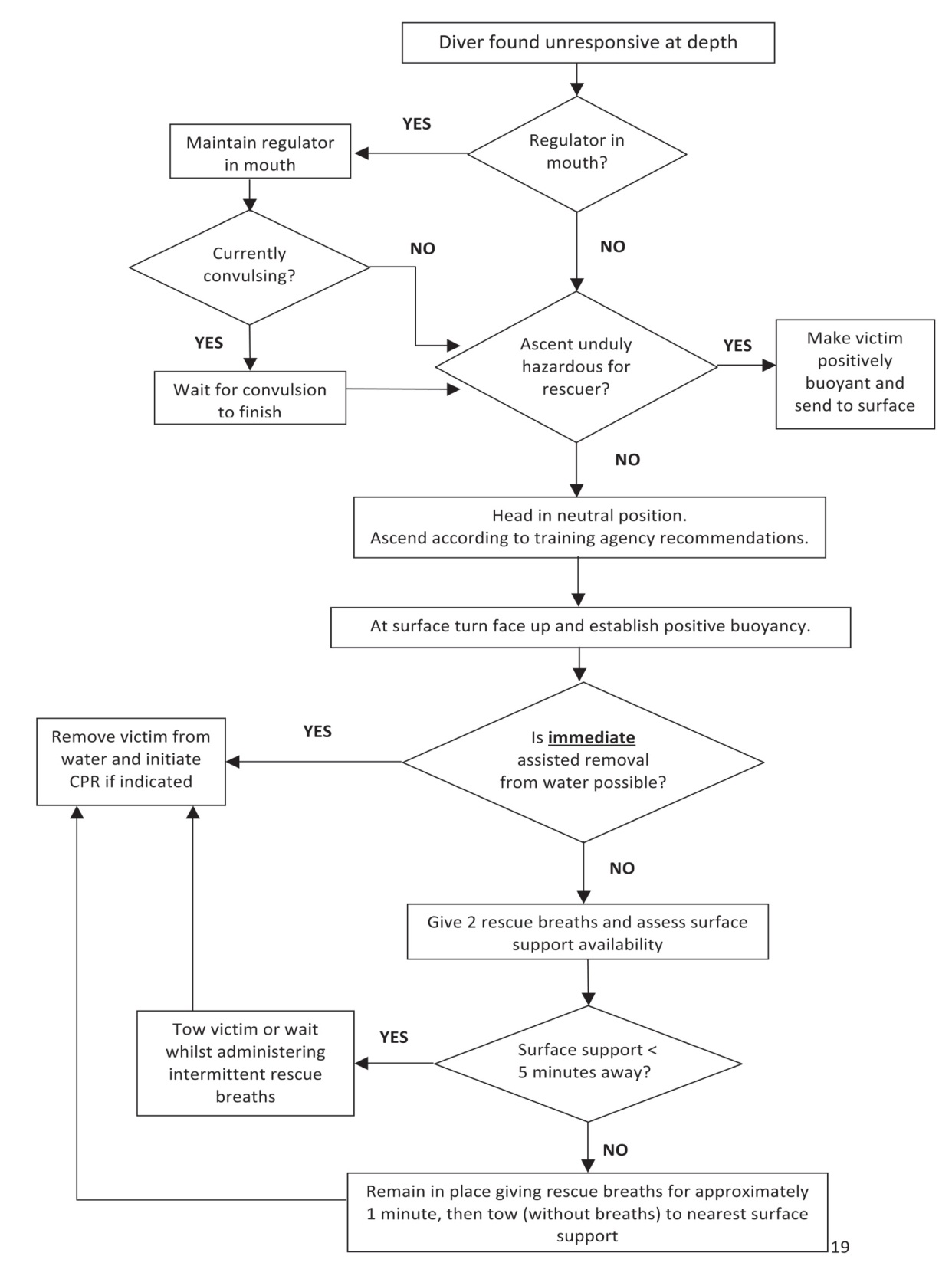 CGA Grade ECGA Grade EComponentMaximumOxygen20 - 22%/vCarbon Monoxide10 PPM/vCarbon Dioxide1000 PPM/vCondensed Hydrocarbons5 mg/m3Total Hydrocarbons as Methane25 PPM/vWater Vapor ppm(2)Objectionable OdorsNoneTheoretical Training / Knowledge DevelopmentTheoretical Training / Knowledge DevelopmentRequired Topics:Suggested Topics:Diving Emergency Care TrainingCardiopulmonary Resuscitation (CPR) AEDStandard or Basic First AidRecognition of DCS and AGEAccident ManagementField Neurological ExamOxygen AdministrationSpecific Dive Modes (methods of gas delivery)Open CircuitHookahSurface Supplied divingRebreathers (closed and/or semi-closed)Dive RescueTo include procedures relevant to OM specific protocols. (See water skills below)Specialized Breathing GasNitroxMixed GasScientific MethodSmall Boat OperationData Gathering Techniques(Only items specific to area of study required)Transects and QuadratsMappingCoringPhotographyTaggingCollectingAnimal HandlingArchaeologyCommon BiotaOrganism IdentificationBehaviorEcologySite Selection, Location, and Re-locationSpecialized Data Gathering EquipmentSpecialized Environments and ConditionsBlue Water DivingAltitudeIce and Polar Diving (Cold Water Diving)Zero Visibility DivingPolluted Water DivingSaturation DivingDecompression DivingOverhead EnvironmentsAquarium DivingNight DivingKelp DivingStrong Current DivingPotential Entanglement/EntrapmentLive boatingRequired Topics:Suggested Topics:NavigationHazMat TrainingChemical Hygiene, Laboratory Safety (Use of Chemicals)HazMat TrainingHP CylindersHazMat TrainingChemical Hygiene, Laboratory Safety (Use of Chemicals)Decompression Management ToolsDive TablesDive ComputersPC Based SoftwareSpecialized Diving EquipmentFull face maskDry SuitCommunicationsDive Propulsion Vehicle (DPV)SMBs/Lift BagsLine ReelsAAUS Scientific Diving Regulations and HistoryScientific Dive PlanningCoordination with other AgenciesAppropriate Governmental RegulationsSpecialized Diving EquipmentFull face maskDry SuitCommunicationsDive Propulsion Vehicle (DPV)SMBs/Lift BagsLine ReelsHazards of breath-hold diving and ascentsSpecialized Diving EquipmentFull face maskDry SuitCommunicationsDive Propulsion Vehicle (DPV)SMBs/Lift BagsLine ReelsDive Physics (Beyond entry level scuba)Other Topics and Techniques as Determined by the DCBDive Physiology (Beyond entry level scuba)Other Topics and Techniques as Determined by the DCBDive Environments Other Topics and Techniques as Determined by the DCBDecompression Theory and its ApplicationOther Topics and Techniques as Determined by the DCBPractical Training / Skill DevelopmentPractical Training / Skill DevelopmentConfined WaterAt the completion of training, the trainee must satisfy the DSO or DCB-approved designee of their ability to perform the following, as a minimum, in a pool or in sheltered water:Enter water fully equipped for divingClear fully flooded face maskDemonstrate air sharing and ascent using an alternate air source, as both donor and recipient, with and without a face maskDemonstrate buddy breathing as both donor and recipient, with and without a face maskDemonstrate understanding of underwater signs and signalsDemonstrate ability to remove and replace equipment while submergedDemonstrate acceptable watermanship skills for anticipated scientific diving conditionsOpen WaterSkillsThe trainee must satisfy the DSO, or DCB-approved designee, of their ability to perform at least the following in open water:Surface dive to a depth of 10 feet (3 meters) without scuba*Enter and exit water while wearing scuba gear* ^^Kick on the surface 400 yards (366 meters) while wearing scuba gear, but not breathing from the scuba unit*Demonstrate proficiency in air sharing ascent as both donor and receiver*Demonstrate the ability to maneuver efficiently in the environment, at and below the surface* ^^Complete a simulated emergency swimming ascent*Demonstrate clearing of mask and regulator while submerged*Underwater communications^^Demonstrate ability to achieve and maintain neutral buoyancy while submerged*Demonstrate techniques of self-rescue and buddy rescue*Navigate underwater ^Plan and execute a dive^ Demonstrate judgment adequate for safe scientific diving* ^^Open WaterSkillsRescue Skills:Rescue from depth and transport 25 yards (23 meters), as a diver, a passive simulated victim of an accident: surface diver, establish buoyancy, stabilize victimDemonstrate simulated in-water mouth-to-mouth resuscitationRemoval of victim from water to shore or boatStressed and panicked diver scenarios Recommendations For Rescue Of A Submerged Unresponsive Compressed-Gas Diver – Appendix 9Open WaterSkillsSuccessfully complete a minimum of one checkout dive and at least eleven additional open water dives in a variety of dive sites, for a cumulative surface to surface time of 6 hours. Dives following the checkout dive(s) may be supervised by an active Scientific Diver holding the necessary depth authorization experienced in the type of diving planned, and with the knowledge and permission of the DSOOpen WaterSkillsThe eleven dives (minimum) following the initial checkout dive may be conducted over a variety of depth ranges as specified by the OM DCB. Depth progression must proceed shallower to deeper after acceptable skills and judgement have been demonstrated, and are not to exceed 100 feet (30 m) during the initial 12 dive cycleOpen WaterSkills* Checkout dive element^^ Evaluated on all dives^ Evaluated at some point during the training cycleExaminationsExaminationsEquipmentThe trainee will be subject to examination/review of:Personal diving equipmentTask specific equipmentFunction and manipulation of decompression computer to be employed by the diver (if applicable)Written ExamsThe trainee must pass a written examination reviewed and approved by the OM DCB that demonstrates knowledge of at least the following:Function, care, use, and maintenance of diving equipmentAdvanced physics and physiology of divingDiving regulations Applicable diving environments Emergency procedures for OM-specific dive mode(s) and environments, including buoyant ascent and ascent by air sharingCurrently accepted decompression theory and proceduresProper use of dive tablesHazards of breath-hold diving and ascentsPlanning and supervision of diving operationsNavigationDiving hazards & mitigationsCause, symptoms, treatment, and prevention of the following: near drowning, air embolism, hypercapnia, squeezes, oxygen toxicity, nitrogen narcosis, exhaustion and panic, respiratory fatigue, motion sickness, decompression sickness, hypothermia, and hypoxia/anoxiaApplicable theoretical training and knowledge development from the Required and Suggested Topics (above)Medical evaluation must be completed:Medical evaluation must be completed:Medical evaluation must be completed:Before Age 40After age 40 Before Age 60 After Age 60 Before a diver may begin diving, unless an equivalent initial medical evaluation has been given within the preceding 5 yearsBefore a diver may begin diving, unless an equivalent initial medical evaluation has been given within the preceding 3 yearsBefore a diver may begin diving, unless an equivalent initial medical evaluation has been given within the preceding 2 yearsAt 5-year intervalsAt 3-year intervalsAt 2-year intervalsClearance to return to diving must be obtained from a healthcare provider following a medically cleared diver experiencing any Conditions Which May Disqualify Candidates From Diving (Appendix 1), or following any major injury or illness, or any condition requiring chronic medication. If the condition is pressure related, the clearance to return to diving must come from a physician trained in diving medicine.Clearance to return to diving must be obtained from a healthcare provider following a medically cleared diver experiencing any Conditions Which May Disqualify Candidates From Diving (Appendix 1), or following any major injury or illness, or any condition requiring chronic medication. If the condition is pressure related, the clearance to return to diving must come from a physician trained in diving medicine.Clearance to return to diving must be obtained from a healthcare provider following a medically cleared diver experiencing any Conditions Which May Disqualify Candidates From Diving (Appendix 1), or following any major injury or illness, or any condition requiring chronic medication. If the condition is pressure related, the clearance to return to diving must come from a physician trained in diving medicine.Individual Equipment RequirementsIndividual Equipment RequirementsIndividual Equipment RequirementsIndividual Equipment RequirementsKey: X = include, IA = If ApplicableKey: X = include, IA = If ApplicableKey: X = include, IA = If ApplicableKey: X = include, IA = If ApplicableO2SCRCCRDCB approved rebreather make and modelXXXBottom timer, and depth gaugeXXXDive computer (separate from rebreather unit)XXApproved dive tablesIAIASMB (surface marker buoy) and line reel or spool with sufficient line todeploy an SMB from the bottom in the training environmentIAIAIAAccess to an oxygen analyzerXXXCutting implementXXXBCD capable of floating a diver with a flooded loop and/or dry suit at theSurfaceXXXBailout gas supply of sufficient volume for planned diving activitiesXXXApproved CO2 absorbent and other consumablesXXXRebreather Entry Level Training RequirementsRebreather Entry Level Training RequirementsRebreather Entry Level Training RequirementsRebreather Entry Level Training RequirementsRebreather Entry Level Training RequirementsRebreather Entry Level Training RequirementsRebreather Entry Level Training RequirementsKey: X = include, IA = If Applicable, ISE = If So EquippedKey: X = include, IA = If Applicable, ISE = If So EquippedKey: X = include, IA = If Applicable, ISE = If So EquippedKey: X = include, IA = If Applicable, ISE = If So EquippedKey: X = include, IA = If Applicable, ISE = If So EquippedKey: X = include, IA = If Applicable, ISE = If So EquippedKey: X = include, IA = If Applicable, ISE = If So EquippedO2SCRCCRRequired Training TopicRequired Training TopicRequired Training TopicRequired Training TopicAcademicAcademicAcademicAcademicHistory of technologyHistory of technologyHistory of technologyHistory of technologyXXXMedical & physiological aspects of:Medical & physiological aspects of:Medical & physiological aspects of:Medical & physiological aspects of:Oxygen toxicityOxygen toxicityOxygen toxicityOxygen toxicityXXXChemical burns & caustic cocktailChemical burns & caustic cocktailChemical burns & caustic cocktailChemical burns & caustic cocktailXXXHypoxia – insufficient O2Hypoxia – insufficient O2Hypoxia – insufficient O2Hypoxia – insufficient O2XXXHypercapnia – excessive CO2Hypercapnia – excessive CO2Hypercapnia – excessive CO2Hypercapnia – excessive CO2XXXArterial gas embolismArterial gas embolismArterial gas embolismArterial gas embolismXXXMiddle Ear Oxygen Absorption Syndrome (oxygen ear)Middle Ear Oxygen Absorption Syndrome (oxygen ear)Middle Ear Oxygen Absorption Syndrome (oxygen ear)Middle Ear Oxygen Absorption Syndrome (oxygen ear)XXXHygienic concernsHygienic concernsHygienic concernsHygienic concernsXXXNitrogen absorption & decompression sicknessNitrogen absorption & decompression sicknessNitrogen absorption & decompression sicknessNitrogen absorption & decompression sicknessXXCO2 retentionCO2 retentionCO2 retentionCO2 retentionXXXHyperoxia-induced myopiaHyperoxia-induced myopiaHyperoxia-induced myopiaHyperoxia-induced myopiaXXXSystem design, assembly, and operation, including:System design, assembly, and operation, including:System design, assembly, and operation, including:System design, assembly, and operation, including:Layout and designLayout and designLayout and designLayout and designXXXOxygen control systemsOxygen control systemsOxygen control systemsOxygen control systemsXXXDiluent control systemsDiluent control systemsDiluent control systemsDiluent control systemsISEISEUse of checklistsUse of checklistsUse of checklistsUse of checklistsXXXComplete assembly and disassembly of the unitComplete assembly and disassembly of the unitComplete assembly and disassembly of the unitComplete assembly and disassembly of the unitXXXCanister design & proper packing and handling of chemical absorbentCanister design & proper packing and handling of chemical absorbentCanister design & proper packing and handling of chemical absorbentCanister design & proper packing and handling of chemical absorbentXXXDecompression management and applicable tracking methodsDecompression management and applicable tracking methodsDecompression management and applicable tracking methodsDecompression management and applicable tracking methodsISEXOxygen and high pressure gas handling and safetyOxygen and high pressure gas handling and safetyOxygen and high pressure gas handling and safetyOxygen and high pressure gas handling and safetyXXXFire triangleFire triangleFire triangleFire triangleXXXFilling of cylindersFilling of cylindersFilling of cylindersFilling of cylindersXXXPre-dive testing & trouble shootingPre-dive testing & trouble shootingPre-dive testing & trouble shootingPre-dive testing & trouble shootingXXXPost-dive break-down and maintenancePost-dive break-down and maintenancePost-dive break-down and maintenancePost-dive break-down and maintenanceXXXTrouble shooting and manufacturer authorized field repairsTrouble shooting and manufacturer authorized field repairsTrouble shooting and manufacturer authorized field repairsTrouble shooting and manufacturer authorized field repairsXXXRequired maintenance and intervalsRequired maintenance and intervalsRequired maintenance and intervalsRequired maintenance and intervalsXXXManufacturer supported additional items (ADV, temp stick, CO2 monitor, etc.)Manufacturer supported additional items (ADV, temp stick, CO2 monitor, etc.)Manufacturer supported additional items (ADV, temp stick, CO2 monitor, etc.)Manufacturer supported additional items (ADV, temp stick, CO2 monitor, etc.)ISEISEISEDive planning:Dive planning:Dive planning:Dive planning:Operational planningOperational planningOperational planningOperational planningXXXGas requirementsGas requirementsGas requirementsGas requirementsXXXOxygen exposure and managementOxygen exposure and managementOxygen exposure and managementOxygen exposure and managementXXXGas density calculationsGas density calculationsGas density calculationsGas density calculationsXXOxygen metabolizing calculationsOxygen metabolizing calculationsOxygen metabolizing calculationsOxygen metabolizing calculationsXXXScrubber limitationsScrubber limitationsScrubber limitationsScrubber limitationsXXXMixed mode diving (buddies using different dive modes)Mixed mode diving (buddies using different dive modes)Mixed mode diving (buddies using different dive modes)Mixed mode diving (buddies using different dive modes)XXXMixed platform diving (buddies using different rebreather platforms)Mixed platform diving (buddies using different rebreather platforms)Mixed platform diving (buddies using different rebreather platforms)Mixed platform diving (buddies using different rebreather platforms)XXXProblem Recognition & Emergency Procedures:Problem Recognition & Emergency Procedures:Problem Recognition & Emergency Procedures:Problem Recognition & Emergency Procedures:Applicable open circuit emergency procedures for common gear elementsApplicable open circuit emergency procedures for common gear elementsApplicable open circuit emergency procedures for common gear elementsApplicable open circuit emergency procedures for common gear elementsXXXLoss of electronicsLoss of electronicsLoss of electronicsLoss of electronicsISEISEXPartially flooded loopPartially flooded loopPartially flooded loopPartially flooded loopXXXFully flooded loopFully flooded loopFully flooded loopFully flooded loopXXXCell warningsCell warningsCell warningsCell warningsISEXBattery warningsBattery warningsBattery warningsBattery warningsISEISEXHigh O2 warningHigh O2 warningHigh O2 warningHigh O2 warningISEISEXLow O2 warningLow O2 warningLow O2 warningLow O2 warningISEISEXHigh CO2 warningHigh CO2 warningHigh CO2 warningHigh CO2 warningISEISEISERecognizing issues as indicated by onboard scrubber monitorsRecognizing issues as indicated by onboard scrubber monitorsRecognizing issues as indicated by onboard scrubber monitorsRecognizing issues as indicated by onboard scrubber monitorsISEISEISERecognizing hypercapnia signs and symptoms in self or buddyRecognizing hypercapnia signs and symptoms in self or buddyRecognizing hypercapnia signs and symptoms in self or buddyRecognizing hypercapnia signs and symptoms in self or buddyXXXExcluded O2 cell(s)Excluded O2 cell(s)Excluded O2 cell(s)Excluded O2 cell(s)ISEISEISELoss of Heads Up Display (HUD)Loss of Heads Up Display (HUD)Loss of Heads Up Display (HUD)Loss of Heads Up Display (HUD)ISEISEISELoss of buoyancyLoss of buoyancyLoss of buoyancyLoss of buoyancyXXXDiluent manual add button not functioningDiluent manual add button not functioningDiluent manual add button not functioningDiluent manual add button not functioningISEISEO2 manual add button not functioningO2 manual add button not functioningO2 manual add button not functioningO2 manual add button not functioningISEISEISEExhausted oxygen supplyExhausted oxygen supplyExhausted oxygen supplyExhausted oxygen supplyXXXExhausted diluent supplyExhausted diluent supplyExhausted diluent supplyExhausted diluent supplyISEISELost or exhausted bailoutLost or exhausted bailoutLost or exhausted bailoutLost or exhausted bailoutISEISEISEHandset not functioningHandset not functioningHandset not functioningHandset not functioningISEISEISESolenoid stuck openSolenoid stuck openSolenoid stuck openSolenoid stuck openISEISEISESolenoid stuck closedSolenoid stuck closedSolenoid stuck closedSolenoid stuck closedISEISEISEADV stuck openADV stuck openADV stuck openADV stuck openISEISEISEADV stuck closedADV stuck closedADV stuck closedADV stuck closedISEISEISEIsolator valve(s) not functioningIsolator valve(s) not functioningIsolator valve(s) not functioningIsolator valve(s) not functioningISEISEISEOxygen sensor validationOxygen sensor validationOxygen sensor validationOxygen sensor validationISEISEXCO2 sensor validationCO2 sensor validationCO2 sensor validationCO2 sensor validationIAIAIAGas sharingGas sharingGas sharingGas sharingXXXDiver assist and diver rescueDiver assist and diver rescueDiver assist and diver rescueDiver assist and diver rescueXXXOther problem recognition and emergency procedures specific to the particular unit, environment, or diving conditionsOther problem recognition and emergency procedures specific to the particular unit, environment, or diving conditionsOther problem recognition and emergency procedures specific to the particular unit, environment, or diving conditionsOther problem recognition and emergency procedures specific to the particular unit, environment, or diving conditionsXXXPractical Training and EvaluationsPractical Training and EvaluationsPractical Training and EvaluationsPractical Training and EvaluationsDemonstrated skills must include, at a minimum:Demonstrated skills must include, at a minimum:Demonstrated skills must include, at a minimum:Demonstrated skills must include, at a minimum:Use of checklistsUse of checklistsUse of checklistsUse of checklistsXXXCarbon dioxide absorbent canister packingCarbon dioxide absorbent canister packingCarbon dioxide absorbent canister packingCarbon dioxide absorbent canister packingXXXSupply gas cylinder analysis and pressure checkSupply gas cylinder analysis and pressure checkSupply gas cylinder analysis and pressure checkSupply gas cylinder analysis and pressure checkXXXTest of one-way valvesTest of one-way valvesTest of one-way valvesTest of one-way valvesXXXSystem assembly and breathing loop leak testingSystem assembly and breathing loop leak testingSystem assembly and breathing loop leak testingSystem assembly and breathing loop leak testingXXXOxygen control system calibrationOxygen control system calibrationOxygen control system calibrationOxygen control system calibrationISEISEXProper pre-breathe procedureProper pre-breathe procedureProper pre-breathe procedureProper pre-breathe procedureXXXIn-water bubble checkIn-water bubble checkIn-water bubble checkIn-water bubble checkXXXProper buoyancy control during descent, dive operations, and ascentProper buoyancy control during descent, dive operations, and ascentProper buoyancy control during descent, dive operations, and ascentProper buoyancy control during descent, dive operations, and ascentXXXSystem monitoring & control during descent, dive operations, and ascentSystem monitoring & control during descent, dive operations, and ascentSystem monitoring & control during descent, dive operations, and ascentSystem monitoring & control during descent, dive operations, and ascentXXXProper interpretation and operation of system instrumentationProper interpretation and operation of system instrumentationProper interpretation and operation of system instrumentationProper interpretation and operation of system instrumentationXXXProper buddy contact and communicationProper buddy contact and communicationProper buddy contact and communicationProper buddy contact and communicationXXXUse of a line reel or spool to deploy an SMB from planned dive depth and while controlling buoyancy in the water columnUse of a line reel or spool to deploy an SMB from planned dive depth and while controlling buoyancy in the water columnUse of a line reel or spool to deploy an SMB from planned dive depth and while controlling buoyancy in the water columnUse of a line reel or spool to deploy an SMB from planned dive depth and while controlling buoyancy in the water columnXXXProper management of line reel or spool, and SMB during ascents and safety or required stopsProper management of line reel or spool, and SMB during ascents and safety or required stopsProper management of line reel or spool, and SMB during ascents and safety or required stopsProper management of line reel or spool, and SMB during ascents and safety or required stopsXXXUnit removal and replacement on the surfaceUnit removal and replacement on the surfaceUnit removal and replacement on the surfaceUnit removal and replacement on the surfaceXXXBailout and emergency procedures for self and buddy, including:Bailout and emergency procedures for self and buddy, including:Bailout and emergency procedures for self and buddy, including:Bailout and emergency procedures for self and buddy, including:System malfunction recognition and solutionSystem malfunction recognition and solutionSystem malfunction recognition and solutionSystem malfunction recognition and solutionXXXManual system controlManual system controlManual system controlManual system controlISEISEISEFlooded breathing loop recoveryFlooded breathing loop recoveryFlooded breathing loop recoveryFlooded breathing loop recoveryIAIAIAAbsorbent canister failureAbsorbent canister failureAbsorbent canister failureAbsorbent canister failureXXXAlternate bailout optionsAlternate bailout optionsAlternate bailout optionsAlternate bailout optionsXXXManipulation of onboard and off board cylinder valvesManipulation of onboard and off board cylinder valvesManipulation of onboard and off board cylinder valvesManipulation of onboard and off board cylinder valvesXXXManipulation of bailout cylinders (removal, replacement, passing and receiving while maintaining buoyancy control)Manipulation of bailout cylinders (removal, replacement, passing and receiving while maintaining buoyancy control)Manipulation of bailout cylinders (removal, replacement, passing and receiving while maintaining buoyancy control)Manipulation of bailout cylinders (removal, replacement, passing and receiving while maintaining buoyancy control)ISEISEISEManipulation of quick disconnects, isolator valves, and manual controls specific to the unit and gear configurationManipulation of quick disconnects, isolator valves, and manual controls specific to the unit and gear configurationManipulation of quick disconnects, isolator valves, and manual controls specific to the unit and gear configurationManipulation of quick disconnects, isolator valves, and manual controls specific to the unit and gear configurationISEISEISEProper system maintenance, including:Proper system maintenance, including:Proper system maintenance, including:Proper system maintenance, including:Breathing loop disassembly and disinfectionBreathing loop disassembly and disinfectionBreathing loop disassembly and disinfectionBreathing loop disassembly and disinfectionXXXOxygen sensor replacementOxygen sensor replacementOxygen sensor replacementOxygen sensor replacementISEISEISEBattery removal and replacement or rechargingBattery removal and replacement or rechargingBattery removal and replacement or rechargingBattery removal and replacement or rechargingISEISEISEOther tasks as required by specific rebreather modelsOther tasks as required by specific rebreather modelsOther tasks as required by specific rebreather modelsOther tasks as required by specific rebreather modelsXXXWritten EvaluationWritten EvaluationWritten EvaluationWritten EvaluationXXXSupervised Rebreather DivesSupervised Rebreather DivesSupervised Rebreather DivesSupervised Rebreather DivesXXXEntry Level Training – Minimum Underwater RequirementsEntry Level Training – Minimum Underwater RequirementsEntry Level Training – Minimum Underwater RequirementsEntry Level Training – Minimum Underwater RequirementsEntry Level Training – Minimum Underwater RequirementsEntry Level Training – Minimum Underwater RequirementsEntry Level Training – Minimum Underwater RequirementsPool/Confined WaterOpen waterSupervised DivesSupervised DivesSupervised DivesSupervised DivesO21 Dive, 90 – 120 minutes4 dives, 120 minute cumulative2 Dives, 120 minute cumulative2 Dives, 120 minute cumulative2 Dives, 120 minute cumulative2 Dives, 120 minute cumulativeSCR1 Dive, 90 – 120 minutes4 dives, 120 minute cumulative4 dives, 120 minute cumulative4 dives, 120 minute cumulative4 dives, 120 minute cumulative4 dives, 120 minute cumulativeCCR1 Dive, 90 – 120 minutes8 dives, 380 minute cumulative4 dives, 240 minute cumulative4 dives, 240 minute cumulative4 dives, 240 minute cumulative4 dives, 240 minute cumulativeRebreather Required Decompression, Normoxic & Hypoxic MixTraining RequirementsRebreather Required Decompression, Normoxic & Hypoxic MixTraining RequirementsRebreather Required Decompression, Normoxic & Hypoxic MixTraining RequirementsRebreather Required Decompression, Normoxic & Hypoxic MixTraining RequirementsRebreather Required Decompression, Normoxic & Hypoxic MixTraining RequirementsRebreather Required Decompression, Normoxic & Hypoxic MixTraining RequirementsRebreather Required Decompression, Normoxic & Hypoxic MixTraining RequirementsKey: X = include, IA = If Applicable, ISE = If So EquippedKey: X = include, IA = If Applicable, ISE = If So EquippedKey: X = include, IA = If Applicable, ISE = If So EquippedKey: X = include, IA = If Applicable, ISE = If So EquippedKey: X = include, IA = If Applicable, ISE = If So EquippedKey: X = include, IA = If Applicable, ISE = If So EquippedKey: X = include, IA = If Applicable, ISE = If So EquippedDecoNormoxicNormoxicHypoxicMixesRequired Training TopicRequired Training TopicRequired Training TopicAcademicAcademicAcademicReview of applicable subject matter from previous trainingReview of applicable subject matter from previous trainingReview of applicable subject matter from previous trainingXXXXMedical & physiological aspects of:Medical & physiological aspects of:Medical & physiological aspects of:Hypercapnia, hypoxia, hyperoxiaHypercapnia, hypoxia, hyperoxiaHypercapnia, hypoxia, hyperoxiaXXXXOxygen limitationsOxygen limitationsOxygen limitationsXXXXNitrogen limitationsNitrogen limitationsNitrogen limitationsXXXXHelium absorption and eliminationHelium absorption and eliminationHelium absorption and eliminationXXXHigh Pressure Nervous Syndrome (HPNS)High Pressure Nervous Syndrome (HPNS)High Pressure Nervous Syndrome (HPNS)XSystem design, assembly, and operation, including:System design, assembly, and operation, including:System design, assembly, and operation, including:Gear considerations and riggingGear considerations and riggingGear considerations and riggingXXXXGas switchingGas switchingGas switchingXXXXDive planning:Dive planning:Dive planning:Decompression calculationDecompression calculationDecompression calculationXXXXGradient FactorsGradient FactorsGradient FactorsXXXXScrubber duration and the effects of depth on scrubber functionScrubber duration and the effects of depth on scrubber functionScrubber duration and the effects of depth on scrubber functionXXXXGas requirements including bailout scenariosGas requirements including bailout scenariosGas requirements including bailout scenariosXXXXBailout gas management – individual vs team bailoutBailout gas management – individual vs team bailoutBailout gas management – individual vs team bailoutXXXXGas density calculationsGas density calculationsGas density calculationsXXXXOperational PlanningOperational PlanningOperational PlanningXXXXEquivalent narcosis depth theoryEquivalent narcosis depth theoryEquivalent narcosis depth theoryXXXGas selection, gas mixing and gas formulasGas selection, gas mixing and gas formulasGas selection, gas mixing and gas formulasXXXProblem Recognition & Emergency Procedures:Problem Recognition & Emergency Procedures:Problem Recognition & Emergency Procedures:Applicable open circuit emergency procedures for common gear elementsApplicable open circuit emergency procedures for common gear elementsApplicable open circuit emergency procedures for common gear elementsXXXXFlooded loopFlooded loopFlooded loopXXXXCell warningsCell warningsCell warningsXXXXBattery warningsBattery warningsBattery warningsXXXXHypercapnia, hypoxia, hyperoxiaHypercapnia, hypoxia, hyperoxiaHypercapnia, hypoxia, hyperoxiaXXXXPractical Training and EvaluationsPractical Training and EvaluationsPractical Training and EvaluationsDemonstrated skills must include, at a minimum:Demonstrated skills must include, at a minimum:Demonstrated skills must include, at a minimum:Proper demonstration of applicable skills from previous trainingProper demonstration of applicable skills from previous trainingProper demonstration of applicable skills from previous trainingXXXXProper manipulation of DSV and/or BOVProper manipulation of DSV and/or BOVProper manipulation of DSV and/or BOVXXXXProper descent and bubble check proceduresProper descent and bubble check proceduresProper descent and bubble check proceduresXXXXProper monitoring of setpoint switching and pO2 levelsProper monitoring of setpoint switching and pO2 levelsProper monitoring of setpoint switching and pO2 levelsXXXXProper interpretation and operation of system instrumentationProper interpretation and operation of system instrumentationProper interpretation and operation of system instrumentationXXXXSystem monitoring & control during descent, dive operations, and ascentSystem monitoring & control during descent, dive operations, and ascentSystem monitoring & control during descent, dive operations, and ascentXXXXDemonstrate the ability to manually change setpoint and electronics settings during the diveDemonstrate the ability to manually change setpoint and electronics settings during the diveDemonstrate the ability to manually change setpoint and electronics settings during the diveISEISEISEISEDemonstrate buoyancy control; ability to hover at fixed position in water column without moving hands or feetDemonstrate buoyancy control; ability to hover at fixed position in water column without moving hands or feetDemonstrate buoyancy control; ability to hover at fixed position in water column without moving hands or feetXXXXDemonstrate controlled ascent with an incapacitated diver including surface tow at least 30 meters / 100 feet with equipment removal on surface, in water too deep to standDemonstrate controlled ascent with an incapacitated diver including surface tow at least 30 meters / 100 feet with equipment removal on surface, in water too deep to standDemonstrate controlled ascent with an incapacitated diver including surface tow at least 30 meters / 100 feet with equipment removal on surface, in water too deep to standXXXXOnboard and off board valve manipulation for proper use, and reduction of gas lossOnboard and off board valve manipulation for proper use, and reduction of gas lossOnboard and off board valve manipulation for proper use, and reduction of gas lossXXXXDiagnosis of and proper reactions for a flooded absorbent canisterDiagnosis of and proper reactions for a flooded absorbent canisterDiagnosis of and proper reactions for a flooded absorbent canisterXXXXDiagnosis of and proper reactions for CO2 breakthroughDiagnosis of and proper reactions for CO2 breakthroughDiagnosis of and proper reactions for CO2 breakthroughXXXXDiagnosis of and proper response to Cell ErrorsDiagnosis of and proper response to Cell ErrorsDiagnosis of and proper response to Cell ErrorsXXXXDiagnosis of and proper reactions for Low oxygen drillsDiagnosis of and proper reactions for Low oxygen drillsDiagnosis of and proper reactions for Low oxygen drillsXXXXDiagnosis of and proper reactions for Flooded LoopDiagnosis of and proper reactions for Flooded LoopDiagnosis of and proper reactions for Flooded LoopXXXXDiagnosis of and proper reactions for High Oxygen DrillsDiagnosis of and proper reactions for High Oxygen DrillsDiagnosis of and proper reactions for High Oxygen DrillsXXXXDiagnosis of and proper reactions for electronics and battery failureDiagnosis of and proper reactions for electronics and battery failureDiagnosis of and proper reactions for electronics and battery failureXXXXOperation in semi-closed modeOperation in semi-closed modeOperation in semi-closed modeXXXXProperly execute the ascent procedures for an incapacitated dive buddyProperly execute the ascent procedures for an incapacitated dive buddyProperly execute the ascent procedures for an incapacitated dive buddyXXXXProper buddy contact and communicationProper buddy contact and communicationProper buddy contact and communicationXXXXUse of a line reel or spool to deploy an SMB from planned dive depth and while controlling buoyancy in the water columnUse of a line reel or spool to deploy an SMB from planned dive depth and while controlling buoyancy in the water columnUse of a line reel or spool to deploy an SMB from planned dive depth and while controlling buoyancy in the water columnXXXXProper management of line reel or spool, and SMB during ascents and safety or required stopsProper management of line reel or spool, and SMB during ascents and safety or required stopsProper management of line reel or spool, and SMB during ascents and safety or required stopsXXXXDemonstrate the ability to maintain minimum loop volumeDemonstrate the ability to maintain minimum loop volumeDemonstrate the ability to maintain minimum loop volumeXXXXDemonstrate comfort swimming on surface and at depth carrying a single bailout/decompression cylinder/bailout rebreatherDemonstrate comfort swimming on surface and at depth carrying a single bailout/decompression cylinder/bailout rebreatherDemonstrate comfort swimming on surface and at depth carrying a single bailout/decompression cylinder/bailout rebreatherXDemonstrate ability to pass and retrieve a single bailout/decompression cylinder or bailout rebreather while maintaining position in the water columnDemonstrate ability to pass and retrieve a single bailout/decompression cylinder or bailout rebreather while maintaining position in the water columnDemonstrate ability to pass and retrieve a single bailout/decompression cylinder or bailout rebreather while maintaining position in the water columnXDemonstrate ability to pass and receive multiple bailout/decompression cylinders or bailout rebreather while maintaining position in the water columnDemonstrate ability to pass and receive multiple bailout/decompression cylinders or bailout rebreather while maintaining position in the water columnDemonstrate ability to pass and receive multiple bailout/decompression cylinders or bailout rebreather while maintaining position in the water columnIAXXXDemonstration of the ability to perform simulated decompression stops at pre-determined depths for scheduled timesDemonstration of the ability to perform simulated decompression stops at pre-determined depths for scheduled timesDemonstration of the ability to perform simulated decompression stops at pre-determined depths for scheduled timesXXXXDemonstration of the ability to perform decompression stops at pre-determined depths for scheduled timesDemonstration of the ability to perform decompression stops at pre-determined depths for scheduled timesDemonstration of the ability to perform decompression stops at pre-determined depths for scheduled timesXXXXDemonstrate competence managing multiple bailout cylinders, including drop and recovery while maintaining position in the water columnDemonstrate competence managing multiple bailout cylinders, including drop and recovery while maintaining position in the water columnDemonstrate competence managing multiple bailout cylinders, including drop and recovery while maintaining position in the water columnIAXXXDemonstrate appropriate reaction to simulated free-flowing deco regulatorDemonstrate appropriate reaction to simulated free-flowing deco regulatorDemonstrate appropriate reaction to simulated free-flowing deco regulatorXXXXGas share of deco gas for at least 1 minuteGas share of deco gas for at least 1 minuteGas share of deco gas for at least 1 minuteXXXXDemonstrate oxygen rebreather mode at appropriate stop depthDemonstrate oxygen rebreather mode at appropriate stop depthDemonstrate oxygen rebreather mode at appropriate stop depthXXXComplete bailout scenarios from depth to include decompression obligation on open circuitComplete bailout scenarios from depth to include decompression obligation on open circuitComplete bailout scenarios from depth to include decompression obligation on open circuitXXXXWritten EvaluationWritten EvaluationWritten EvaluationXXXXSupervised Rebreather DivesSupervised Rebreather DivesSupervised Rebreather DivesXXXXMinimum Underwater RequirementsMinimum Underwater RequirementsMinimum Underwater RequirementsMinimum Underwater RequirementsMinimum Underwater RequirementsMinimum Underwater RequirementsPool/Confined WaterOpenwaterOpenwaterOpenwaterSupervised Dives**Supervised Dives**Deco1 Dive / 60 min7 Dives / 420 min7 Dives / 420 min7 Dives / 420 min4 Dives / 240 min.4 Dives / 240 min.Normoxic1 Dive / 60 min7 Dives / 420 min7 Dives / 420 min7 Dives / 420 min4 Dives / 240 min.4 Dives / 240 min.Deco/Normoxic Combined1 Dive / 60 min7 Dives / 420 min3 Normoxic Dives / 180 min7 Dives / 420 min3 Normoxic Dives / 180 min7 Dives / 420 min3 Normoxic Dives / 180 min4 Dives / 240 min.4 Dives / 240 min.Hypoxic Mixes7 Dives / 420 min7 Dives / 420 min7 Dives / 420 min4 Dives / 240 min.4 Dives / 240 min.**A minimum of three supervised dives should comply with authorization parameters**A minimum of three supervised dives should comply with authorization parameters**A minimum of three supervised dives should comply with authorization parameters**A minimum of three supervised dives should comply with authorization parameters**A minimum of three supervised dives should comply with authorization parameters**A minimum of three supervised dives should comply with authorization parameters**A minimum of three supervised dives should comply with authorization parametersPrerequisitesCavern:OC or RebreatherCaveRebreather CaveActive scientific diver status, with depth qualification sufficient for proposed training location(s)XXXCompletion of a minimum of 25 dives. XCavern Diver AuthorizationXXTrainingCavern:OC or RebreatherCaveOCRebreather CaveKey: X = include, R = Review, IA = If Applicable, OC = Open CircuitTrainers must be qualified for the type of instruction to be provided.  Training must be conducted by agencies or instructors approved by the DCB or their designeeXXXAcademicPolicy for diving overhead environmentsXXXEnvironment and environmental hazardsXXXAccident analysisXXXPsychological considerationsXXXRequired equipment and equipment configurationSingle cylinder with H or Y ValveIAIADoubles with Isolation ManifoldIAIASide MountIAIANo MountIAIAStage Cylinder(s)IAIAOff-board BailoutIAXCommunicationsXXXDiving techniquesBody controlXXXNavigation and guidelinesXXXEntry and Exit Protocols (Right of Way)XRRUse of line arrows and cookiesXXXLine Systems Applicable to the Area and/or Cave SystemXRRLine JumpsXXCircuitsXXDive planningRule of SixthsXRRRule of ThirdsXRRGas MatchingIAXXDecompression TheoryRRRDive TablesRRRMixed Mode DivingIAIAIACave geologyXRRCave hydrologyXRRCave biologyXXXEmergency proceduresXXXPractical Training and EvaluationLand DrillsLine Reel UseXRRTechniques and Considerations for Laying a GuidelineXXXGuideline FollowingXRRBuddy CommunicationXRRTeam Positioning for Normal Entry and ExitXXXZero Visibility DrillsLine Reel UseXRRLine and Line Arrow Identification and FollowingXRRBump and Go (Skills description)XXEmergency ProceduresHow Far Can You Go Out Of Gas?(Skills description) XXXTeam Positioning for Emergency SituationsXXXIn-WaterDemonstrated skills must include, at a minimum:A minimum of four (4) cavern dives, preferably to be conducted in a minimum of two (2) different cavernsXA minimum of twelve (12) cave dives, preferably to be conducted in a minimum of four (4) different cave sites with differing conditionsXXSafety drill (S-drill) – Performed on every diveReview of Dive Plan and Turn Pressures XXXEssential Gear Identification, Positioning, and Function Check XXXProper Valve Position CheckXXXBubble CheckXXXProper Buoyancy Compensator UseXXXProper Trim and Body PositioningXXXHovering and Buoyancy With Hand TasksXXXSpecialized Propulsion Techniques and Anti-Silting Techniques (modified flutter kick, modified frog kick, pull and glide, ceiling walk or shuffle)XXXProper Light and Hand Signal UseXRRProper Reel and Guideline UseXXXAbility to Deploy a Primary Reel and Tie Into a Main Line Under Different Conditions (Flow, Visibility, Bottom/Silt, etc.)XXXProper Line Placement and EtiquetteXXXProper Use of Safety ReelXXProper Use of Jump/Gap Reel(s)XXUse of Drop/Stage CylindersProper Placement and Retrieval of Cylinder(s) With Minimal Disturbance of Environment and VisibilityIAIAAbility to Deploy and Retrieve Cylinders With Minimal Loss of Forward ProgressIAIASurveyingIAIAIAAbility to Properly Critique Their Dives and PerformanceXXXZero Visibility DrillsIAXXLine Reel UseXRRBuddy CommunicationXLine and Line Arrow Identification and FollowingXRRBump and Go (Skills Description)XXEmergency ProceduresTeam Positioning for Emergency SituationsXXXLost Line (Skills Description)XXLost BuddyXXXGas Sharing While Following Guideline (Conducted with and without visibility, As Donor and Receiver)XXXGas Sharing in a Minor Restriction Using a Single File Method As Donor and ReceiverXXValve ManipulationXXXProper Attitude, Judgment, and Discipline To Safely Conduct Dives In An Overhead EnvironmentXXXWritten ExaminationA written evaluation approved by the DCB with a predetermined passing score, covering concepts of both classroom and practical trainingXXXMinimum Equipment CavernOC Rebreather Cavern Cave OCRebreather CaveKey: X = include, R = Review, IA = If Applicable, OC = Open CircuitAt a minimum, a single cylinder with adequate volume and configured to allow divers to exit from farthest/deepest penetration while supporting self and dive buddy equipped with a “K” valve; standard OC regulator configuration (Section 3.20); and BCDXAt minimum, a single cylinder equipped with an “H” or “Y” valve Or an alternate gas supply with adequate volume and configured to allow divers to exit from farthest/deepest penetration while supporting self and dive buddyIAOff-board/bailout gas supply of sufficient volume and configured to allow diver to exit from farthest/deepest penetration IAXXA BCD capable of being inflated from the cylinderXXXXSlate and pencilXXXXA functioning primary light with sufficient burn time for the planned diveXXTwo functioning battery powered secondary lightsXXXXTwo cutting devicesXXXXOne primary reel of at least 350 feet (106 m) for each teamXXXXSafety reel with at least 150 feet (45.6 m) of lineXXDirectional Line MarkersXXCylinders with dual orifice isolation valve manifold Or independent SCUBA systems* with enough volume for the planned dive plus required reserveXTwo completely independent regulators, at least one of each having submersible tank pressure gauge and a low pressure inflator for the BCDXOne regulator to be configured with a five foot or longer second stage hoseXRebreatherXXOff-board Bailout of sufficient capacity for the diver to exit to the surfaceXX*Independent SCUBA systems must be configured to allow for monitoring of gas pressures in each cylinder*Independent SCUBA systems must be configured to allow for monitoring of gas pressures in each cylinder*Independent SCUBA systems must be configured to allow for monitoring of gas pressures in each cylinder*Independent SCUBA systems must be configured to allow for monitoring of gas pressures in each cylinder*Independent SCUBA systems must be configured to allow for monitoring of gas pressures in each cylinderOperational Requirements and Safety ProtocolsCavernCaveDiving must not be conducted at penetration distance into the overhead environment greater than 200 feet (60 m) from the water’s surface, with a depth limit of 100 feet (30 m)XDive teams must perform a safety drill prior to each dive that includes equipment check, gas management, and dive objectivesXXEach team within the overhead zone must utilize a continuous guideline appropriate for the environment leading to a point from which an uninterrupted ascent to the surface may be madeXXGas management must be appropriate for the planned dive with special considerations made for; DPV's, siphon diving, rebreathers, etc.XXThe entire dive team is to immediately terminate the dive whenever any dive team member calls (terminates) the diveXXDURING ALL INITIAL AND PERIODIC RE-EXAMS (UNDER AGE 40): Medical historyComplete physical exam, with emphasis on neurological and otological componentsUrinalysisAny further tests deemed necessary by the physicianADDITIONAL TESTS DURING FIRST EXAM OVER AGE 40 AND PERIODIC RE-EXAMS (OVER AGE 40):Chest x-ray (Required only during first exam over age 40)Resting EKGAssessment of coronary artery disease using Multiple-Risk-Factor Assessment1  (age, lipid profile, blood pressure, diabetic screening, smoking) Note: Exercise stress testing may be indicated based on Multiple-Risk-Factor Assessment1YesNoPlease indicate whether or not the following apply to youComments1Convulsions, seizures, or epilepsy2Fainting spells or dizziness3Been addicted to drugs4Diabetes5Motion sickness or sea/air sickness6Claustrophobia7Mental disorder or nervous breakdown8Are you pregnant?9Do you suffer from menstrual problems?10Anxiety spells or hyperventilation11Frequent sour stomachs, nervous stomachs or vomiting spells12Had a major operation13Presently being treated by a physician14Taking any medication regularly (even non-prescription)15Been rejected or restricted from sports16Headaches (frequent and severe)17Wear dental plates18Wear glasses or contact lenses19Bleeding disorders20Alcoholism21Any problems related to diving22Nervous tension or emotional problemsYesNoPlease indicate whether or not the following apply to youComments23Take tranquilizers24Perforated ear drums25Hay fever26Frequent sinus trouble, frequent drainage from the nose, post-nasal drip, or stuffy nose27Frequent earaches28Drainage from the ears29Difficulty with your ears in airplanes or on mountains30Ear surgery31Ringing in your ears32Frequent dizzy spells33Hearing problems34Trouble equalizing pressure in your ears35Asthma36Wheezing attacks37Cough (chronic or recurrent)38Frequently raise sputum39Pleurisy40Collapsed lung (pneumothorax)41Lung cysts42Pneumonia43Tuberculosis44Shortness of breath45Lung problem or abnormality46Spit blood47Breathing difficulty after eating particular foods, after exposure to particular pollens or animals48Are you subject to bronchitis49Subcutaneous emphysema (air under the skin)50Air embolism after diving51Decompression sickness52Rheumatic fever53Scarlet fever54Heart murmur55Large heart56High blood pressure57Angina (heart pains or pressure in the chest)58Heart attackYesNoPlease indicate whether or not the following apply to youComments59Low blood pressure60Recurrent or persistent swelling of the legs61Pounding, rapid heartbeat or palpitations62Easily fatigued or short of breath63Abnormal EKG64Joint problems, dislocations or arthritis65Back trouble or back injuries66Ruptured or slipped disk67Limiting physical handicaps68Muscle cramps69Varicose veins70Amputations71Head injury causing unconsciousness72Paralysis73Have you ever had an adverse reaction to medication?74Do you smoke?75Have you ever had any other medical problems not listed? If so, please list or describe below;76Is there a family history of high cholesterol?77Is there a family history of heart disease or stroke?78Is there a family history of diabetes?79Is there a family history of asthma?80Date of last tetanus shot?Vaccination dates?